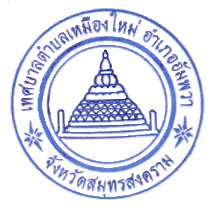 แผนบริหารความต่อเนื่องขององค์กร(Business  Continuity  Plan)เทศบาลตำบลเหมืองใหม่อำเภออัมพวา  จังหวัดสมุทรสงครามคำนำตามที่คณะรัฐมนตรีในการประชุมเมื่อวันที่  ๒๔  เมษายน  ๒๕๕๕  มีมติเห็นชอบกับแนวทางและ มาตรการที่กำหนดให้หน่วยงานของรัฐทั้งระดับกรม  จังหวัด  สถาบันอุดมศึกษา  องค์กรปกครองส่วนท้องถิ่น  องค์การมหาชน  และรัฐวิสาหกิจ  ดำเนินการบริหารความพร้อมต่อสภาวะวิกฤติขององค์การ  เพื่อให้สามารถปฏิบัติงานในภารกิจหลักหรืองานบริการที่สำคัญได้อย่างต่อเนื่องแม้เกิดสภาวะวิกฤต  และสำนักงาน ก.พ.ร.  ในฐานะได้รับมอบหมายให้เป็นหน่วยงานหลักในการสนับสนุนการดำเนินการได้กำหนดให้ทุกส่วนราชการ จัดทำแผนบริหารความต่อเนื่องขององค์การ  พร้อมกับทดสอบ  ซักซ้อม  และปรับปรุงแผนให้แล้วเสร็จภายในเดือนพฤศจิกายน  ๒๕๕๖  เพื่อเตรียมความพร้อมต่อสภาวะวิกฤตนั้นได้จัดทำแผนบริหารความต่อเนื่องขององค์การฉบับนี้ขึ้นตามหนังสือ กรมส่งเสริมการปกครองท้องถิ่น  ที่  มท  ๐๘๑๒/ว ๑๙๖๔  ลงวันที่  ๙  กันยายน  ๒๕๕๖  เรื่อง  การดำเนินการเตรียมความพร้อมต่อสภาวะวิกฤตเพื่อใช้เป็นแนวทางในการเตรียมความพร้อมและสามารถบริหารจัดการองค์การให้สามารถปฏิบัติงานในภารกิจหลักหรืองานบริการที่สำคัญได้อย่างต่อเนื่อง  แม้เกิดสภาวะวิกฤตได้อย่างต่อเนื่อง  เป็นระบบและมีประสิทธิภาพแม้ต้องประสบสถานการณ์วิกฤตอันจะส่งผลต่อความเชื่อมั่นในระบบการให้บริการประชาชนของเทศบาลตำบลเหมืองใหม่และระบบการให้บริการภาครัฐในภาพรวมต่อไป               	      เทศบาลตำบลเหมืองใหม่          		           ตุลาคม  ๒๕๕๖      สารบัญ         										        หน้าบทนำแนวคิดพื้นฐานในการจัดทำแผนบริหารความต่อเนื่อง              				๑วัตถุประสงค์ในการจัดทำแผนบริหารความต่อเนื่อง						๑ สมมุติฐานในการจัดทำแผนบริหารความต่อเนื่อง                				๑ ระบุกิจกรรม  กระบวนการ  และ/หรือผลิตภัณฑ์               				๒ การประเมินความเสี่ยง  ภัยคุกคาม  และผลกระทบ               				๖ การประเมินผลกระทบต่อกระบวนการทำงาน                					๗ ทรัพยากรที่จำเป็นต้องใช้เพื่อให้การดำเนินงานต่อเนื่องในภาวะวิกฤติ          			๑๔ กลยุทธ์และแนวทางในการบริหารความต่อเนื่อง               					๒๓โครงสร้างและทีมบริหารความต่อเนื่อง                 					๒๔ ขั้นตอนการบริหารความต่อเนื่อง                   						๒๘                          บทนำการจัดทำแผนบริหารความต่อเนื่องขององค์การ  (Business Continuity Plan : BCP)  ของเทศบาลตำบลเหมืองใหม่ฉบับนี้  จัดทำขึ้นเพื่อให้เทศบาลตำบลเหมืองใหม่ในราชการส่วนท้องถิ่นสามารถนำไปใช้ในการตอบสนองและปฏิบัติงานในสภาวะวิกฤตหรือเกิดเหตุการณ์ฉุกเฉินต่างๆ  ซึ่งส่งผลให้เทศบาลตำบล
เหมืองใหม่ต้องหยุดการดำเนินงานหรือไม่สามารถปฏิบัติงานได้อย่างต่อเนื่องให้สามารถปฏิบัติงานบริการหลักที่มีความสำคัญได้อย่างต่อเนื่องเป็นระบบและมีประสิทธิภาพ  แนวคิดพื้นฐานในการจัดทำแผนบริหารความต่อเนื่อง๑.  การบริหารความต่อเนื่อง  (Business Continuity Management : BCM)  คือองค์รวมของ กระบวนการบริหารซึ่งบ่งภัยคุกคามขององค์กรและผลกระทบของภัยคุกคามนั้นต่อการดำเนินธุรกิจ  และให้ แนวทางในการสร้างขีดความสามารถให้องค์กรมีความยืดหยุ่น  เพื่อการตอบสนองและปกป้องผลประโยชน์ ของผู้มีส่วนได้เสียชื่อเสียง  ภาพลักษณ์และกิจกรรมที่สร้างมูลค่าที่มีประสิทธิผล๒.  แนวทางการบริหารความต่อเนื่อง/การตอบสนองต่อสภาวะวิกฤติ     ๒.๑  ในระดับแรกเป็นการจัดการแผนเผชิญเหตุที่แสดงให้เห็นว่าทำอย่างไรให้การปฏิบัติงานมีความ ต่อเนื่องและสามารถให้บริหารได้เมื่อเกิดเหตุการณ์     ๒.๒  เมื่อเหตุการณ์ขยายวงกว้างในระดับเกิดความเสียหายจะเริ่มเป็นวิกฤตขององค์กร  องค์กรจึงต้องมีการบริหารจัดการความต่อเนื่องทางธุรกิจ  รวมทั้งการกอบกู้ให้กลับมาทำงานได้เป็นปกติ  ดังนั้น  วัตถุประสงค์ของการบริหารความต่อเนื่องคือเพื่อให้องค์กรสามารถให้บริการได้ในระดับหนึ่งแม้จะประสบสถานการณ์วิกฤต  ซึ่งหน่วยงานต้องหาคำตอบว่าระดับใดที่คิดว่าเหมาะสมและจำเป็น     ๒.๓  สามารถใช้เป็นแนวทางการปฏิบัติได้จริงเมื่อเกิดภาวะวิกฤต  วัตถุประสงค์ในการจัดทำแผนบริหารความต่อเนื่อง๑.  เพื่อใช้เป็นแนวทางในการบริหารความต่อเนื่องของเทศบาลตำบลเหมืองใหม่ในสภาวะวิกฤต๒.  เพื่อให้เทศบาลตำบลเหมืองใหม่มีการเตรียมความพร้อมในการรับมือกับสภาวะวิกฤตหรือเหตุการณ์ฉุกเฉินต่างๆ ที่เกิดขึ้น  ๓.  เพื่อลดผลกระทบจากการหยุดชะงักในการปฏิบัติงานหรือการให้บริการของเทศบาลตำบล
เหมืองใหม่  ๔.  เพื่อบรรเทาความเสียหายให้อยู่ในสภาที่ยอมรับได้  และลดระดับความรุนแรงของผลกระทบที่เกิดขึ้น  ๕.  เพื่อให้ผู้รับบริการและผู้มีส่วนได้เสียขององค์การบริหารส่วนตำบลอบทมมีความเชื่อมั่นในศักยภาพของเทศบาลตำบลเหมืองใหม่  แม้ต้องเผชิญกับเหตุการณ์ร้ายแรงและส่งผลกระทบจนทำให้การดำเนินงานเทศบาลตำบลเหมืองใหม่ต้องหยุดชะงัก     สมมุติฐานในการจัดทำแผนบริหารความต่อเนื่อง  ๑. เหตุการณ์ฉุกเฉินที่เกิดขึ้นไม่ได้ส่งผลกระทบต่อสถานที่ปฏิบัติงานสำรองที่ได้จัดเตรียมไว้๒. ระบบสารสานเทศสำรองไม่ได้ส่งผลกระทบจากเหตุการณ์ฉุกเฉินเช่นเดียวกับระบบสารสนเทศหลัก  ๒ระบุกิจกรรม  กระบวนการ  และ/หรือผลิตภัณฑ์  ๓๔๕๖การประเมินความเสี่ยง  ภัยคุกคามและผลกระทบตามพระราชบัญญัติกำหนดแผนและขั้นตอนการกระจายอำนาจให้แก่องค์กรปกครองส่วนท้องถิ่น     พ.ศ. ๒๕๔๒  ได้กำหนดภารกิจขององค์การบริหารส่วนตำบล  เป็น  ๗  ด้าน  ได้แก่  ด้านโครงสร้างพื้นฐาน          ด้านส่งเสริมคุณภาพชีวิต  ด้านการจัดระเบียบชุมชน  สังคมและการรักษาความสงบเรียบร้อย  ด้านการวางแผน  การส่งเสริมการลงทุน  พาณิชกรรมและการท่องเที่ยว  ด้านการบริหารจัดการ  และการอนุรักษ์ ทรัพยากรธรรมชาติและสิ่งแวดล้อม  ด้านการศาสนา  ศิลปวัฒนธรรม  จารีตประเพณี  และภูมิปัญญาท้องถิ่น  ด้านการบริหารจัดการและการสนับสนุนการปฏิบัติภารกิจของส่วนราชการและองค์กรปกครองส่วนท้องถิ่น๗ซึ่งเทศบาลตำบลเหมืองใหม่ได้วิเคราะห์แล้วเห็นว่ามีภารกิจหลักจำนวน  ๗  ภารกิจ (๑ - ๗)  และภารกิจ รองจำนวน  ๔  ภารกิจ  (๘ - ๑๑)  ดังนี้   ๑.  ด้านการปรับปรุงโครงสร้างพื้นฐาน๒.  ด้านการส่งเสริมคุณภาพชีวิต   ๓.  ด้านการจัดระเบียบชุมชน  สังคมและการรักษาความสงบเรียบร้อย   ๔.  ด้านการอนุรักษ์ทรัพยากรธรรมชาติและสิ่งแวดล้อม   ๕.  ด้านการพัฒนาการเมืองและการบริหาร   ๖.  ด้านการส่งเสริมการศึกษา   ๗.  ด้านการป้องกันและบรรเทาสาธารณภัย   ๘.  การฟื้นฟูวัฒนธรรมและส่งเสริมประเพณี   ๙.  การสนับสนุนและส่งเสริมศักยภาพกลุ่มอาชีพ   ๑๐. การส่งเสริมการเกษตรและการประกอบอาชีพทางการเกษตร   ๑๑. ด้านการวางแผน  การส่งเสริมการลงทุน   เทศบาลตำบลเหมืองใหม่  ตั้งอยู่ที่  ๙๙  หมู่ที่  ๙  ตำบลเหมืองใหม่  อำเภออัมพวา  จังหวัดสมุทรสงคราม  มีจำนวนผู้บริหาร  สมาชิกสภา  พนักงานและลูกจ้างที่ปฏิบัติราชการอยู่ในพื้นที่ปฏิบัติงานทั้งสิ้น  ๕๗  คนเมื่อได้วิเคราะห์ข้อมูลเพื่อระบุความเสี่ยงภัยคุกคามที่มีโอกาสเกิดขึ้นในพื้นที่ปฏิบัติงาน  โดยอาศัยแนวทางการวิเคราะห์ผลกระทบต่อทรัพยากร  ๕  ด้าน  ได้แก่  ด้านอาคารสถานที่ปฏิบัติงานหลัก   ด้านวัสดุอุปกรณ์ที่สำคัญ  ด้านเทคโนโลยีสารสนเทศและข้อมูลที่สำคัญ  ด้านบุคลากรหลักและด้านคู่ค้าผู้ให้บริการ  
ผู้มีส่วนได้เสียที่สำคัญแล้วสรุปความเสี่ยงภัยคุกคามของเทศบาลตำบลเหมืองใหม่  ได้ดังนี้  การประเมินผลกระทบต่อกระบวนการทำงานเทศบาลตำบลเหมืองใหม่  ได้ดำเนินการประเมินผลกระทบต่อกระบวนการดำเนินงานหรือวิเคราะห์ผลกระทบทางธุรกิจ  (Business Impact Analysis)  โดยวิเคราะห์กระบวนการดำเนินงานตามส่วนราชการ  เพื่อพิจารณาถึงระดับของผลกระทบและระยะเวลาที่ยอมให้งานสะดุดหยุดชะงัก  พบว่ามีกระบวนการดำเนินงานภาพรวมในระดับองค์การที่จะได้รับผลกระทบจากสภาวะวิกฤตในระดับสูง  และไม่สามารถยอมให้งานสะดุดหยุดชะงักได้เกิน  ๑  วัน  จำนวน  ๑๕  กระบวนงาน  ๘๙๑๐๑๑๑๒๑๓๑๔ทรัพยากรที่จำเป็นต้องใช้เพื่อให้การดำเนินงานต่อเนื่องในภาวะวิกฤต   ในการบริหารความต่อเนื่องในสภาวะวิกฤตหรือเมื่อเกิดเหตุการณ์ฉุกเฉินต่างๆ  ที่เป็นผลให้เทศบาลตำบลเหมืองใหม่ต้องหยุดการดำเนินงานหรือไม่สามารถปฏิบัติงานได้อย่างต่อเนื่องให้สามารถปฏิบัติงานในกระบวนการทำงานที่สำคัญดังกล่าวข้างต้นได้อย่างต่อเนื่อง  เป็นระบบและมีประสิทธิภาพ  เทศบาลตำบลเหมืองใหม่ได้วิเคราะห์ทรัพยากรที่จำเป็น  (ขั้นต่ำ)  ที่ต้องใช้เพื่อให้สามารถปฏิบัติงานได้อย่างต่อเนื่องในภาวะวิกฤตของแต่ละกระบวนงาน  ดังนี้๑๕๑๖๑๗๑๘๑๙๒๐๒๑๒๒๒๓กลยุทธ์และแนวทางในการบริหารความต่อเนื่อง  เทศบาลตำบลเหมืองใหม่  ได้กำหนดกลยุทธ์และแนวทางในการบริหารความต่อเนื่องในกรณีเกิด สภาวะวิกฤติไว้ดังนี้  ๒๔โครงสร้างและทีมบริหารความต่อเนื่อง  เพื่อให้แผนบริหารความต่อเนื่อง (Business Continuity Plan : BCP)  ของเทศบาลตำบลเหมืองใหม่สามารถนำไปปฏิบัติได้อย่างมีประสิทธิภาพและเกิดประสิทธิผล  เนื่องจากเป็นส่วนราชการที่มีขนาดเล็ก  บุคลากรไม่มาก  ซึ่งจากรูปแบบที่สำนักงาน  ก.พ.ร.  กำหนดให้นำโครงสร้างและคำบรรยายลักษณะงานมา พิจารณากำหนดกระบวนการปฏิบัติงานของหน่วยงานทำให้เทศบาลตำบลเหมืองใหม่จะมี  ๑๔  งาน  ซึ่งเยอะเกินไปและไม่เกิดความเหมาะสม  จึงกำหนดให้มีคณะบริหารความต่อเนื่อง  (BCP Team)  ของ เทศบาลตำบลเหมืองใหม่แยกตามส่วนราชการ  ซึ่งมีงานทั้ง  ๑๔  งานอยู่ในส่วนราชการนั้นแล้ว  โดยที่ โครงสร้างประกอบด้วย  ๑.  หัวหน้าคณะบริหารความต่อเนื่อง  (หากยังว่างให้ปลัดเทศบาลปฏิบัติหน้าที่)  ๒.  รองหัวหน้าคณะบริหารความต่อเนื่อง  (หากยังว่างให้รองปลัดเทศบาลปฏิบัติหน้าที่)  ๓.  ผู้ประสานงานคณะบริหารความต่อเนื่อง (หากปลัดเทศบาลปฏิบัติหน้าที่หัวหน้าคณะฯ ให้มอบผู้อื่น)  ๔.  ทีมบริหารความต่อเนื่อง  ซึ่งประกอบด้วย  หัวหน้าทีม  และทีมงาน  จำนวน  ๕  ทีม  ได้แก่        ๔.๑  ทีมบริหารความต่อเนื่อง ๑  :  สำนักงานปลัด     ๔.๒  ทีมบริหารความต่อเนื่อง ๒  :  กองคลัง     ๔.๓  ทีมบริหารความต่อเนื่อง ๓  :  กองช่าง     ๔.๔  ทีมบริหารความต่อเนื่อง ๔  :  กองการศึกษา     ๔.๕  ทีมบริหารความต่อเนื่อง ๕  :  กองสาธารณสุขและสิ่งแวดล้อม๒๕โดยมีการกำหนดตัวบุคลากรหลักและบุคลากรสำรองของคณะบริหารความต่อเนื่อง  และทีมบริหาร ความต่อเนื่องแต่ละทีมไว้ดังนี้  ๒๖ทีมบริหารความต่อเนื่อง  ๑  สำนักงานปลัด  ทีมบริหารความต่อเนื่อง  ๒  กองคลัง ๒๗ทีมบริหารความต่อเนื่อง  ๓  กองช่างทีมบริหารความต่อเนื่อง  ๔  กองการศึกษา ทีมบริหารความต่อเนื่อง  ๕  กองสาธารณสุขและสิ่งแวดล้อม ๒๘ขั้นตอนการบริหารความต่อเนื่อง  เพื่อให้เทศบาลตำบลเหมืองใหม่สามารถปฏิบัติงานในสภาวะวิกฤตได้อย่างต่อเนื่องเป็นระบบและมีประสิทธิภาพ  จึงกำหนดขั้นตอนและแนวทางปฏิบัติกรณีเกิดสภาวะวิกฤตใน  ๔  กรณี  ๑.  อุทกภัย  ๒.  อัคคีภัย  ๓.  ไฟดับ  ๔.  จลาจล  โดยระบุขั้นตอน/แนวทางที่ผู้เกี่ยวข้องจะต้องถือปฏิบัติตามห้วงเวลาของการเกิดเหตุการณ์ในแต่ละ เหตุการณ์ออกเป็น  ๓  ห้วงเวลา  ประกอบด้วย  ๑.  เมื่อเริ่มมีสถานการณ์  ๒.  เมื่อเหตุการณ์พัฒนาเข้าสู่สภาวะวิกฤต  ซึ่งจะเป็นผลทำให้การปฏิบัติงานของเทศบาลตำบลเหมืองใหม่ต้องหยุดชะงักลง  ๓.  เมื่อเหตุการณ์กลับเข้าสู่สภาวะปกติ   ทั้งนี้  ให้นำแผนในการป้องกันและบรรเทาสาธารณภัย  พ.ศ.๒๕๕๗  ของเทศบาลตำบลเหมืองใหม่มาใช้ร่วมด้วยโดยมีรายละเอียดขั้นตอน/แนวทางปฏิบัติดังนี้  กรณีเหตุการณ์อุทกภัย  ๑.  เมื่อเริ่มมีสถานการณ์        ๑.๑  ผู้ประสานงานคณะบริหารความต่อเนื่อง  ของเทศบาลตำบลเหมืองใหม่ทำหน้าที่ใน     การติดตามข้อมูลข่าวสาร  และสถานการณ์การเกิดภัยอย่างใกล้ชิด  วิเคราะห์แนวโน้ม  และรายงาน ผู้บังคับบัญชาตามลำดับชั้นทุกระยะ  และแจ้งเวียน  หรือแจ้งผ่านศูนย์วิทยุสื่อสาร  ให้ส่วนราชการทราบถึง สถานการณ์  อีกทั้งติดต่อประสานงานภายในเทศบาลตำบลเหมืองใหม่และหน่วยงานอื่นภายนอก องค์การจนปิดสถานการณ์        ๑.๒  หัวหน้าคณะบริหารความต่อเนื่องประเมินลักษณะ  ขอบเขต  แนวโน้มของเหตุการณ์ที่เกิดขึ้น  เพื่อตัดสินใจประกาศใช้แผนบริหารความต่อเนื่อง  และการดำเนินการตามขั้นตอนและแนวทางการบริหาร ความต่อเนื่อง  ตลอดจนสรรหาทรัพยากรตามที่ได้กำหนดไว้ในแผนบริหารความต่อเนื่อง        ๑.๓  หัวหน้าทีมบริหารความต่อเนื่อง  สนับสนุนการปฏิบัติงานของหัวหน้าคณะบริหารความต่อเนื่อง  และดำเนินการตามขั้นตอนและแนวทางการบริหารความต่อเนื่อง  ตลอดจนสรรหาทรัพยากรที่ได้กำหนดไว้ใน แผนบริหารความต่อเนื่องของส่วนราชการของตน๒๙     ๑.๔  ทีมงานในทีมบริหารความต่อเนื่อง  สำรองข้อมูลที่จำเป็นในการปฏิบัติงานซึ่งไม่ได้อยู่ในระบบ สารสนเทศ  หรือระบบข้อมูลกลางลงอุปกรณ์สำรองข้อมูลเพื่อป้องกันการเสียหายของข้อมูล  รวมถึง       การเตรียมการเป็นข้อมูลสำหรับการปฏิบัติงานในสภาวะวิกฤต     ๑.๕  ผู้ประสานงานคณะบริหารความต่อเนื่อง  แจ้งรองหัวหน้าคณะบริหารความต่อเนื่อง  และแจ้ง หัวหน้าทีมบริหารความต่อเนื่อง  เพื่อแจ้งข้อมูลให้กับบุคลากรในทีม  ตามกระบวนการ Call Tree  เพื่อทราบ และเตรียมความพร้อมในเบื้องต้น  โดยกระบวนการ  Call Tree  จะเริ่มจาก- ผู้ประสานงานคณะผู้บริหารความต่อเนื่อง  แจ้งหัวหน้าทีมบริหารความต่อเนื่องแต่ละทีม    - หัวหน้าทีมบริหารความต่อเนื่องแต่ละทีมแจ้งทีมงาน  (บุคลากรหลัก) คนที่ ๑    - ทีมงาน  (บุคลากรหลัก)  คนที่  ๑  แจ้งทีมงาน  (บุคลากรหลัก)  คนที่  ๒    - ทีมงาน  (บุคลากรหลัก)  คนที่  ๒  แจ้งทีมงาน  (บุคลากรหลัก)  คนที่  ๓  ต่อเนื่องเรื่อยไป จนกระทั่งครบทุกคนในทีมบริหารความต่อเนื่องแต่ละทีม    - เมื่อทีมงาน  (บุคลากรหลัก)  คนสุดท้ายในทีม  ได้รับแจ้งข้อมูลเรียบร้อยแล้ว  ให้ติดต่อกลับไปยัง หัวหน้าทีม  เพื่อยืนยันการรับทราบข้อมูล    - กรณีที่ไม่สามารถติดต่อบุคลากรหลักได้  ให้ติดต่อบุคลากรสำรอง  ตามลำดับที่ที่กำหนดไว้ใน รายชื่อของทีมบริหารความต่อเนื่อง  ๒.  เมื่อเหตุการณ์พัฒนาเข้าสู่สภาวะวิกฤต  ซึ่งจะเป็นผลทำให้การปฏิบัติงานของเทศบาลตำบลเหมืองใหม่ต้องหยุดชะงักลง        ๒.๑  ผู้ประสานงานคณะบริหารความต่อเนื่องประสานงานกับส่วนราชการทุกส่วนและโรงเรียนในเขตเทศบาลเพื่อเตรียมความพร้อมของสถานที่ปฏิบัติงานสำรอง  เครื่องมือ  วัสดุ  อุปกรณ์  ฯลฯ  ให้เรียบร้อย  พร้อมสำหรับการปฏิบัติงานของคณะบริหารความต่อเนื่อง  และทีมงานบริหารความต่อเนื่อง     ๒.๒  ผู้ประสานงานคณะบริหารความต่อเนื่อง  เสนอนายกเทศบาลตำบลเหมืองใหม่ในฐานะ หัวหน้าคณะบริหารความต่อเนื่องประกาศใช้แผนบริหารความต่อเนื่อง     ๒.๓  ผู้ประสานงานคณะบริหารความต่อเนื่อง แจ้งรองหัวหน้าคณะบริหารความต่อเนื่องและแจ้ง หัวหน้าทีมบริหารความต่อเนื่อง  เพื่อแจ้งข้อมูลให้กับบุคลากรในทีมบริหารความต่อเนื่องตามกระบวนการ  Call Tree  เพื่อให้ทราบการประกาศใช้และปฏิบัติตามแผนบริหารความต่อเนื่อง  (กรณีที่บุคลากรหลักไม่ สามารถปฏิบัติงานได้ให้แจ้งบุคลากรสำรอง)     ๒.๔  ทีมบริหารความต่อเนื่องไปรายงานตัวเพื่อปฏิบัติหน้าที่  ณ  สถานที่ปฏิบัติงานสำรองที่กำหนด  ภายใน  ๒๔  ชั่วโมง  นับตั้งแต่ที่ได้รับแจ้งจากหัวหน้าทีม  (ยกเว้นงานป้องกันฯ และทีมกู้ชีพฉุกเฉินให้รายงาน ตัวภายใน  ๒  ชั่วโมง)     ๒.๕  การประชุมคณะบริหารความต่อเนื่อง  เพื่อสรุปสถานการณ์  ความพร้อมของบุคลากร  เครื่องมือ  วัสดุ  อุปกรณ์ ฯลฯ  รวมถึงรับทราบนโยบาย  แนวทางปฏิบัติงาน     ๒.๖  ทีมบริหารความต่อเนื่องปฏิบัติงานตามกระบวนงานที่รับผิดชอบ   ๒.๗  ทีมบริหารความต่อเนื่องที่  ๒  (งานพัสดุ)  เป็นเจ้าภาพในการจัดหาอาหาร  น้ำดื่ม  ที่พัก  (กรณีจำเป็น)  เพื่อสนับสนุนการปฏิบัติงาน     ๒.๘  คณะบริหารความต่อเนื่อง  ติดตามการปฏิบัติงานของทีมบริหารความต่อเนื่อง  แก้ไขปัญหา  อุปสรรคที่เกิดขั้น  รวมถึงติดตามสถานการณ์ว่าได้กลับสู่สภาวะปกติแล้วหรือไม่  เพื่อตัดสินใจในการกลับมา ปฏิบัติงาน  ณ  ที่ตั้งปกติ  ๓๐๓.  เมื่อเหตุการณ์กลับเข้าสู่สภาวะปกติ    ๓.๑  ทุกส่วนราชการตรวจสอบความเสียหาย  (ถ้ามี)  และดำเนินการเพื่อให้เข้าสู่การทำงานในสภาวะ ปกติ    ๓.๒  หัวหน้าทีมบริหารความต่อเนื่อง  รายงานให้หัวหน้าคณะบริหารความต่อเนื่องทราบ  กรณีเหตุการณ์อัคคีภัย๑.  เมื่อเริ่มมีสถานการณ์     ๑.๑  ผู้ประสานงานคณะบริหารความต่อเนื่อง  ของเทศบาลตำบลเหมืองใหม่ทำหน้าที่ในการ ติดตามข้อมูลข่าวสาร  และสถานการณ์การเกิดภัยอย่างใกล้ชิด  วิเคราะห์แนวโน้ม  และรายงานผู้บังคับบัญชา ตามลำดับชั้นทุกระยะ  และแจ้งเวียน หรือแจ้งผ่านศูนย์วิทยุสื่อสาร  ให้ส่วนราชการทราบถึงสถานการณ์     อีกทั้งติดต่อประสานงานภายในเทศบาลตำบลเหมืองใหม่และหน่วยงานอื่นภายนอกองค์การจนปิด สถานการณ์     ๑.๒  หัวหน้าคณะบริหารความต่อเนื่องประเมินลักษณะ  ขอบเขต  แนวโน้มของเหตุการณ์ที่เกิดขึ้น  เพื่อตัดสินใจประกาศใช้แผนบริหารความต่อเนื่อง  และการดำเนินการตามขั้นตอนและแนวทางการบริหาร ความต่อเนื่อง  ตลอดจนสรรหาทรัพยากรตามที่ได้กำหนดไว้ในแผนบริหารความต่อเนื่อง      ๑.๓  หัวหน้าทีมบริหารความต่อเนื่อง  สนับสนุนการปฏิบัติงานของหัวหน้าคณะบริหารความต่อเนื่อง  และดำเนินการตามขั้นตอนและแนวทางการบริหารความต่อเนื่อง  ตลอดจนสรรหาทรัพยากรที่ได้กำหนดไว้ใน แผนบริหารความต่อเนื่องของส่วนราชการของตน     ๑.๔  ทีมงานในทีมบริหารความต่อเนื่อง  สำรองข้อมูลที่จำเป็นในการปฏิบัติงานซึ่งไม่ได้อยู่ในระบบ สารสนเทศ  หรือระบบข้อมูลกลางลงอุปกรณ์สำรองข้อมูลเพื่อป้องกันการเสียหายของข้อมูล  รวมถึงการ เตรียมการเป็นข้อมูลสำหรับการปฏิบัติงานในสภาวะวิกฤต     ๑.๕  ผู้ประสานงานคณะบริหารความต่อเนื่อง  แจ้งรองหัวหน้าคณะบริหารความต่อเนื่อง  และแจ้ง หัวหน้าทีมบริหารความต่อเนื่อง  เพื่อแจ้งข้อมูลให้กับบุคลากรในทีม  ตามกระบวนการ Call Tree  เพื่อทราบ และเตรียมความพร้อมในเบื้องต้น  โดยกระบวนการ  Call Tree  จะเริ่มจาก- ผู้ประสานงานคณะผู้บริหารความต่อเนื่อง  แจ้งหัวหน้าทีมบริหารความต่อเนื่องแต่ละทีม - หัวหน้าทีมบริหารความต่อเนื่องแต่ละทีมแจ้งทีมงาน  (บุคลากรหลัก) คนที่ ๑    - ทีมงาน  (บุคลากรหลัก)  คนที่  ๑  แจ้งทีมงาน  (บุคลากรหลัก)  คนที่  ๒    - ทีมงาน  (บุคลากรหลัก)  คนที่  ๒  แจ้งทีมงาน  (บุคลากรหลัก)  คนที่  ๓  ต่อเนื่องเรื่อยไป จนกระทั่งครบทุกคนในทีมบริหารความต่อเนื่องแต่ละทีม    - เมื่อทีมงาน  (บุคลากรหลัก)  คนสุดท้ายในทีม  ได้รับแจ้งข้อมูลเรียบร้อยแล้ว  ให้ติดต่อกลับไปยัง หัวหน้าทีม  เพื่อยืนยันการรับทราบข้อมูล    - กรณีที่ไม่สามารถติดต่อบุคลากรหลักได้ให้ติดต่อบุคลากรสำรอง  ตามลำดับที่ที่กำหนดไว้ในรายชื่อของทีมบริหารความต่อเนื่อง๒.  เมื่อเหตุการณ์พัฒนาเข้าสู่สภาวะวิกฤต  ซึ่งจะเป็นผลทำให้การปฏิบัติงานของเทศบาลตำบลเหมืองใหม่ต้องหยุดชะงักลง     ๒.๑  ผู้ประสานงานคณะบริหารความต่อเนื่องประสานงานกับส่วนราชการทุกส่วน  และโรงเรียน    วัดเสด็จเพื่อเตรียมความพร้อมของสถานที่ปฏิบัติงานสำรอง  เครื่องมือ  วัสดุ  อุปกรณ์  ฯลฯ  ให้เรียบร้อย  พร้อมสำหรับการปฏิบัติงานของคณะบริหารความต่อเนื่อง  และทีมงานบริหารความต่อเนื่อง๓๑     ๒.๒  ผู้ประสานงานคณะบริหารความต่อเนื่อง เสนอนายกเทศมนตรีตำบลเหมืองใหม่ในฐานะ หัวหน้าคณะบริหารความต่อเนื่องประกาศใช้แผนบริหารความต่อเนื่อง     ๒.๓  ผู้ประสานงานคณะบริหารความต่อเนื่อง แจ้งรองหัวหน้าคณะบริหารความต่อเนื่องและแจ้ง หัวหน้าทีมบริหารความต่อเนื่อง  เพื่อแจ้งข้อมูลให้กับบุคลากรในทีมบริหารความต่อเนื่องตามกระบวนการ  Call Tree  เพื่อให้ทราบการประกาศใช้และปฏิบัติตามแผนบริหารความต่อเนื่อง  (กรณีที่บุคลากรหลักไม่ สามารถปฏิบัติงานได้ให้แจ้งบุคลากรสำรอง)     ๒.๔  ทีมบริหารความต่อเนื่องไปรายงานตัวเพื่อปฏิบัติหน้าที่  ณ  สถานที่ปฏิบัติงานสำรองที่กำหนดภายใน  ๒๔  ชั่วโมง  นับตั้งแต่ที่ได้รับแจ้งจากหัวหน้าทีม  (ยกเว้นงานป้องกันฯ และทีมกู้ชีพฉุกเฉินให้รายงาน ตัวภายใน  ๒  ชั่วโมง)     ๒.๕  การประชุมคณะบริหารความต่อเนื่องเพื่อสรุปสถานการณ์ความพร้อมของบุคลากร  เครื่องมือ  วัสดุ  อุปกรณ์ ฯลฯ  รวมถึงรับทราบนโยบายแนวทางปฏิบัติงาน     ๒.๖  ทีมบริหารความต่อเนื่องปฏิบัติงานตามกระบวนงานที่รับผิดชอบ     ๒.๗  ทีมบริหารความต่อเนื่องที่ ๒  (งานพัสดุ)  เป็นเจ้าภาพในการจัดหาอาหาร  น้ำดื่ม  ที่พัก  (กรณีจำเป็น)  เพื่อสนับสนุนการปฏิบัติงาน      ๒.๘  คณะบริหารความต่อเนื่องติดตามการปฏิบัติงานของทีมบริหารความต่อเนื่องแก้ไขปัญหา  อุปสรรคที่เกิดขั้น  รวมถึงติดตามสถานการณ์ว่าได้กลับสู่สภาวะปกติแล้วหรือไม่  เพื่อตัดสินใจในการกลับมา ปฏิบัติงาน  ณ  ที่ตั้งปกติ๓.  เมื่อเหตุการณ์กลับเข้าสู่สภาวะปกติ     ๓.๑  ทุกส่วนราชการตรวจสอบความเสียหาย  (ถ้ามี)  และดำเนินการเพื่อให้เข้าสู่การท างานในสภาวะ ปกติ     ๓.๒  หัวหน้าทีมบริหารความต่อเนื่อง  รายงานให้หัวหน้าคณะบริหารความต่อเนื่องทราบ  กรณีเหตุการณ์ไฟดับ  ๑.  เมื่อเริ่มมีสถานการณ์        ๑.๑  ผู้ประสานงานคณะบริหารความต่อเนื่องของเทศบาลตำบลเหมืองใหม่ทำหน้าที่ในการติดตามข้อมูลข่าวสารและสถานการณ์การเกิดภัยอย่างใกล้ชิด  วิเคราะห์แนวโน้มและรายงาน  ผู้บังคับบัญชาตามลำดับชั้นทุกระยะและแจ้งเวียน หรือแจ้งผ่านศูนย์วิทยุสื่อสาร  ให้ส่วนราชการทราบถึงสถานการณ์อีกทั้งติดต่อประสานงานภายในเทศบาลตำบลเหมืองใหม่และหน่วยงานอื่นภายนอกองค์การจนปิดสถานการณ์     ๑.๒  หัวหน้าคณะบริหารความต่อเนื่องประเมินลักษณะ  ขอบเขต  แนวโน้มของเหตุการณ์ที่เกิดขึ้นเพื่อตัดสินใจประกาศใช้แผนบริหารความต่อเนื่อง  และการดำเนินการตามขั้นตอนและแนวทางการบริหารความต่อเนื่อง  ตลอดจนสรรหาทรัพยากรตามที่ได้กำหนดไว้ในแผนบริหารความต่อเนื่อง     ๑.๓  หัวหน้าทีมบริหารความต่อเนื่อง  สนับสนุนการปฏิบัติงานของหัวหน้าคณะบริหารความต่อเนื่อง  และดำเนินการตามขั้นตอนและแนวทางการบริหารความต่อเนื่อง  ตลอดจนสรรหาทรัพยากรที่ได้กำหนดไว้ใน แผนบริหารความต่อเนื่องของส่วนราชการของตน     ๑.๔  ทีมงานในทีมบริหารความต่อเนื่อง  สำรองข้อมูลที่จำเป็นในการปฏิบัติงานซึ่งไม่ได้อยู่ในระบบ สารสนเทศ  หรือระบบข้อมูลกลางลงอุปกรณ์สำรองข้อมูลเพื่อป้องกันการเสียหายของข้อมูล  รวมถึงการ เตรียมการเป็นข้อมูลสำหรับการปฏิบัติงานในสภาวะวิกฤต๓๒     ๑.๕  ผู้ประสานงานคณะบริหารความต่อเนื่อง  แจ้งรองหัวหน้าคณะบริหารความต่อเนื่อง  และแจ้ง หัวหน้าทีมบริหารความต่อเนื่อง  เพื่อแจ้งข้อมูลให้กับบุคลากรในทีม  ตามกระบวนการ Call Tree  เพื่อทราบ และเตรียมความพร้อมในเบื้องต้น  โดยกระบวนการ  Call Tree  จะเริ่มจาก    - ผู้ประสานงานคณะผู้บริหารความต่อเนื่องแจ้งหัวหน้าทีมบริหารความต่อเนื่องแต่ละทีม        - หัวหน้าทีมบริหารความต่อเนื่องแต่ละทีมแจ้งทีมงาน  (บุคลากรหลัก) คนที่ ๑    - ทีมงาน  (บุคลากรหลัก)  คนที่  ๑  แจ้งทีมงาน  (บุคลากรหลัก)  คนที่  ๒    - ทีมงาน  (บุคลากรหลัก)  คนที่  ๒  แจ้งทีมงาน  (บุคลากรหลัก)  คนที่  ๓  ต่อเนื่องเรื่อยไป จนกระทั่งครบทุกคนในทีมบริหารความต่อเนื่องแต่ละทีม    - เมื่อทีมงาน  (บุคลากรหลัก)  คนสุดท้ายในทีม  ได้รับแจ้งข้อมูลเรียบร้อยแล้ว  ให้ติดต่อกลับไปยัง หัวหน้าทีม  เพื่อยืนยันการรับทราบข้อมูล    - กรณีที่ไม่สามารถติดต่อบุคลากรหลักได้  ให้ติดต่อบุคลากรสำรอง  ตามลำดับที่ที่กำหนดไว้ใน รายชื่อของทีมบริหารความต่อเนื่อง๒.  เมื่อเหตุการณ์พัฒนาเข้าสู่สภาวะวิกฤต  ซึ่งจะเป็นผลทำให้การปฏิบัติงานของเทศบาลตำบลเหมืองใหม่ต้องหยุดชะงักลง      ๒.๑  ผู้ประสานงานคณะบริหารความต่อเนื่องประสานงานกับส่วนราชการทุกส่วน  และโรงเรียน    วัดเสด็จเพื่อเตรียมความพร้อมของสถานที่ปฏิบัติงานสำรอง  เครื่องมือ  วัสดุ  อุปกรณ์  ฯลฯ  ให้เรียบร้อย  พร้อมสำหรับการปฏิบัติงานของคณะบริหารความต่อเนื่อง  และทีมงานบริหารความต่อเนื่อง     ๒.๒  ผู้ประสานงานคณะบริหารความต่อเนื่อง เสนอนายกเทศมนตรีตำบลเหมืองใหม่ในฐานะ หัวหน้าคณะบริหารความต่อเนื่องประกาศใช้แผนบริหารความต่อเนื่อง     ๒.๓  ผู้ประสานงานคณะบริหารความต่อเนื่อง แจ้งรองหัวหน้าคณะบริหารความต่อเนื่องและแจ้ง หัวหน้าทีมบริหารความต่อเนื่อง  เพื่อแจ้งข้อมูลให้กับบุคลากรในทีมบริหารความต่อเนื่องตามกระบวนการ  Call Tree  เพื่อให้ทราบการประกาศใช้และปฏิบัติตามแผนบริหารความต่อเนื่อง  (กรณีที่บุคลากรหลักไม่ สามารถปฏิบัติงานได้ให้แจ้งบุคลากรสำรอง)     ๒.๔  ทีมบริหารความต่อเนื่องไปรายงานตัวเพื่อปฏิบัติหน้าที่  ณ  สถานที่ปฏิบัติงานสำรองที่กำหนด  ภายใน  ๒๔  ชั่วโมง  นับตั้งแต่ที่ได้รับแจ้งจากหัวหน้าทีม  (ยกเว้นงานป้องกันฯ และทีมกู้ชีพฉุกเฉินให้รายงาน ตัวภายใน  ๒  ชั่วโมง)     ๒.๕  การประชุมคณะบริหารความต่อเนื่อง  เพื่อสรุปสถานการณ์  ความพร้อมของบุคลากร  เครื่องมือ  วัสดุ  อุปกรณ์ ฯลฯ  รวมถึงรับทราบนโยบาย  แนวทางปฏิบัติงาน     ๒.๖  ทีมบริหารความต่อเนื่องปฏิบัติงานตามกระบวนงานที่รับผิดชอบ     ๒.๗  ทีมบริหารความต่อเนื่องที่ ๒  (งานพัสดุ)  เป็นเจ้าภาพในการจัดหาอาหาร  น้ำดื่ม  ที่พัก  (กรณีจำเป็น)  เพื่อสนับสนุนการปฏิบัติงาน     ๒.๘  คณะบริหารความต่อเนื่อง  ติดตามการปฏิบัติงานของทีมบริหารความต่อเนื่อง  แก้ไขปัญหา  อุปสรรคที่เกิดขั้น  รวมถึงติดตามสถานการณ์ว่าได้กลับสู่สภาวะปกติแล้วหรือไม่  เพื่อตัดสินใจในการกลับมา ปฏิบัติงาน  ณ  ที่ตั้งปกติ๓.  เมื่อเหตุการณ์กลับเข้าสู่สภาวะปกติ     ๓.๑  ทุกส่วนราชการตรวจสอบความเสียหาย  (ถ้ามี)  และดำเนินการเพื่อให้เข้าสู่การท างานในสภาวะ ปกติ๓๓     ๓.๒  หัวหน้าทีมบริหารความต่อเนื่อง  รายงานให้หัวหน้าคณะบริหารความต่อเนื่องทราบ  กรณีเหตุการณ์จลาจล  ๑.  เมื่อเริ่มมีสถานการณ์     ๑.๑  ผู้ประสานงานคณะบริหารความต่อเนื่อง  ของเทศบาลตำบลเหมืองใหม่ทำหน้าที่ในการ ติดตามข้อมูลข่าวสารและสถานการณ์การเกิดภัยอย่างใกล้ชิด  วิเคราะห์แนวโน้มและรายงานผู้บังคับบัญชา ตามลำดับชั้นทุกระยะและแจ้งเวียน หรือแจ้งผ่านศูนย์วิทยุสื่อสาร  ให้ส่วนราชการทราบถึงสถานการณ์
อีกทั้งติดต่อประสานงานภายในเทศบาลตำบลเหมืองใหม่และหน่วยงานอื่นภายนอกองค์การจนปิดสถานการณ์     ๑.๒  หัวหน้าคณะบริหารความต่อเนื่องประเมินลักษณะ  ขอบเขต  แนวโน้มของเหตุการณ์ที่เกิดขึ้น  เพื่อตัดสินใจประกาศใช้แผนบริหารความต่อเนื่อง  และการดำเนินการตามขั้นตอนและแนวทางการบริหารความต่อเนื่อง  ตลอดจนสรรหาทรัพยากรตามที่ได้กำหนดไว้ในแผนบริหารความต่อเนื่อง     ๑.๓  หัวหน้าทีมบริหารความต่อเนื่อง  สนับสนุนการปฏิบัติงานของหัวหน้าคณะบริหารความต่อเนื่อง  และดำเนินการตามขั้นตอนและแนวทางการบริหารความต่อเนื่อง  ตลอดจนสรรหาทรัพยากรที่ได้กำหนดไว้ในแผนบริหารความต่อเนื่องของส่วนราชการของตน      ๑.๔  ทีมงานในทีมบริหารความต่อเนื่อง  สำรองข้อมูลที่จำเป็นในการปฏิบัติงานซึ่งไม่ได้อยู่ในระบบสารสนเทศ  หรือระบบข้อมูลกลางลงอุปกรณ์สำรองข้อมูลเพื่อป้องกันการเสียหายของข้อมูล  รวมถึงการเตรียมการเป็นข้อมูลสำหรับการปฏิบัติงานในสภาวะวิกฤต     ๑.๕  ผู้ประสานงานคณะบริหารความต่อเนื่อง  แจ้งรองหัวหน้าคณะบริหารความต่อเนื่อง  และแจ้ง หัวหน้าทีมบริหารความต่อเนื่อง  เพื่อแจ้งข้อมูลให้กับบุคลากรในทีม  ตามกระบวนการ Call Tree  เพื่อทราบและเตรียมความพร้อมในเบื้องต้น  โดยกระบวนการ  Call Tree  จะเริ่มจาก    - ผู้ประสานงานคณะผู้บริหารความต่อเนื่องแจ้งหัวหน้าทีมบริหารความต่อเนื่องแต่ละทีม    - หัวหน้าทีมบริหารความต่อเนื่องแต่ละทีมแจ้งทีมงาน  (บุคลากรหลัก) คนที่ ๑    - ทีมงาน  (บุคลากรหลัก)  คนที่  ๑  แจ้งทีมงาน  (บุคลากรหลัก)  คนที่  ๒    - ทีมงาน  (บุคลากรหลัก)  คนที่  ๒  แจ้งทีมงาน  (บุคลากรหลัก)  คนที่  ๓  ต่อเนื่องเรื่อยไป จนกระทั่งครบทุกคนในทีมบริหารความต่อเนื่องแต่ละทีม    - เมื่อทีมงาน  (บุคลากรหลัก)  คนสุดท้ายในทีม  ได้รับแจ้งข้อมูลเรียบร้อยแล้ว  ให้ติดต่อกลับไปยัง หัวหน้าทีม  เพื่อยืนยันการรับทราบข้อมูล    - กรณีที่ไม่สามารถติดต่อบุคลากรหลักได้  ให้ติดต่อบุคลากรสำรอง  ตามลำดับที่ที่กำหนดไว้ใน รายชื่อของทีมบริหารความต่อเนื่อง๒.  เมื่อเหตุการณ์พัฒนาเข้าสู่สภาวะวิกฤต  ซึ่งจะเป็นผลทำให้การปฏิบัติงานของเทศบาลตำบลเหมืองใหม่ต้องหยุดชะงักลง     ๒.๑  ผู้ประสานงานคณะบริหารความต่อเนื่องประสานงานกับส่วนราชการทุกส่วน  และโรงเรียน   วัดเสด็จเพื่อเตรียมความพร้อมของสถานที่ปฏิบัติงานสำรอง  เครื่องมือ  วัสดุ  อุปกรณ์  ฯลฯ  ให้เรียบร้อย  พร้อมสำหรับการปฏิบัติงานของคณะบริหารความต่อเนื่อง  และทีมงานบริหารความต่อเนื่อง     ๒.๒  ผู้ประสานงานคณะบริหารความต่อเนื่อง เสนอนายกเทศมนตรีตำบลเหมืองใหม่ในฐานะ หัวหน้าคณะบริหารความต่อเนื่องประกาศใช้แผนบริหารความต่อเนื่อง๓๔     ๒.๓  ผู้ประสานงานคณะบริหารความต่อเนื่อง แจ้งรองหัวหน้าคณะบริหารความต่อเนื่องและแจ้ง หัวหน้าทีมบริหารความต่อเนื่อง  เพื่อแจ้งข้อมูลให้กับบุคลากรในทีมบริหารความต่อเนื่องตามกระบวนการ  Call Tree  เพื่อให้ทราบการประกาศใช้และปฏิบัติตามแผนบริหารความต่อเนื่อง  (กรณีที่บุคลากรหลักไม่ สามารถปฏิบัติงานได้ให้แจ้งบุคลากรสำรอง)     ๒.๔  ทีมบริหารความต่อเนื่องไปรายงานตัวเพื่อปฏิบัติหน้าที่  ณ  สถานที่ปฏิบัติงานสำรองที่กำหนด  ภายใน  ๒๔  ชั่วโมง  นับตั้งแต่ที่ได้รับแจ้งจากหัวหน้าทีม  (ยกเว้นงานป้องกันฯ และทีมกู้ชีพฉุกเฉินให้รายงาน ตัวภายใน  ๒  ชั่วโมง)     ๒.๕  การประชุมคณะบริหารความต่อเนื่อง  เพื่อสรุปสถานการณ์  ความพร้อมของบุคลากร  เครื่องมือ  วัสดุ  อุปกรณ์ ฯลฯ  รวมถึงรับทราบนโยบาย  แนวทางปฏิบัติงาน     ๒.๖  ทีมบริหารความต่อเนื่องปฏิบัติงานตามกระบวนงานที่รับผิดชอบ     ๒.๗  ทีมบริหารความต่อเนื่องที่ ๒  (งานพัสดุ)  เป็นเจ้าภาพในการจัดหาอาหาร  น้ำดื่ม  ที่พัก  (กรณีจำเป็น)  เพื่อสนับสนุนการปฏิบัติงาน     ๒.๘  คณะบริหารความต่อเนื่อง  ติดตามการปฏิบัติงานของทีมบริหารความต่อเนื่อง  แก้ไขปัญหา  อุปสรรคที่เกิดขั้น  รวมถึงติดตามสถานการณ์ว่าได้กลับสู่สภาวะปกติแล้วหรือไม่  เพื่อตัดสินใจในการกลับมา ปฏิบัติงาน  ณ  ที่ตั้งปกติ๓.  เมื่อเหตุการณ์กลับเข้าสู่สภาวะปกติ     ๓.๑  ทุกส่วนราชการตรวจสอบความเสียหาย  (ถ้ามี)  และดำเนินการเพื่อให้เข้าสู่การท างานในสภาวะ ปกติ     ๓.๒  หัวหน้าทีมบริหารความต่อเนื่อง  รายงานให้หัวหน้าคณะบริหารความต่อเนื่องทราบ       หน่วยงานกิจกรรม/กระบวนการหมายเหตุสำนักงานปลัดงานธุรการ  - งานสารบรรณ  - งานดูแลรักษา จัดเตรียม และให้บริการเรื่องสถานที่ วัสดุอุปกรณ์ ติดต่อและอำนวยความสะดวกในด้านต่างๆ  - งานประสานงานเกี่ยวกับการประชุมสภาเทศบาล คณะเทศมนตรีและพนักงานเทศบาล  - งานตรวจสอบและแสดงรายการเกี่ยวกับเอกสารสำคัญของทางราชการ  - งานสาธารณกุศลของเทศบาลและของหน่วยงานต่างๆที่ขอความร่วมมือ     - งานรักษาความสะอาด ความปลอดภัยของสถานที่ราชการ     - งานจัดทำคำสั่งและประกาศต่าง ๆ  - งานรับเรื่องราวร้องทุกข์และร้องเรียน  - งานด้านประชาสัมพันธ์และอำนวยความสะดวกแก่ประชาชนสำนักงานปลัดงานการเจ้าหน้าที่  - งานบริหารงานบุคคลของพนักงานเทศบาลและลูกจ้าง- งานบรรจุแต่งตั้ง  โอน  ย้าย  และเลื่อนระดับ- งานการสอบแข่งขัน  สอบคัดเลือก  และการคัดเลือก- งานทะเบียนประวัติ  และบัตรประวัติคณะเทศมนตรี  สมาชิกสภาเทศบาล  พนักงานและลูกจ้าง- งานปรับปรุงประสิทธิภาพในการบริหารงานบุคคล- งานประเมินผลการปฏิบัติงานประจำปี- งานขออนุมัติปรับปรุงตำแหน่งและอัตรากำลัง- งานพัฒนาบุคลากร เช่น การฝึกอบรม สัมมนา การศึกษาและดูงาน การลา  ศึกษาต่อ- งานพิจารณาเลื่อนเงินเดือนพนักงานและลูกจ้าง การให้บำเหน็จความชอบเป็นกรณีพิเศษ- งานขอพระราชทานเครื่องราชอิสริยาภรณ์ เหรียญจักรพรรดิมาลา หรือผู้ทำคุณประโยชน์- งานสวัสดิการต่างๆ- การลาพักผ่อนประจำปีและการลาอื่น ๆสำนักงานปลัดงานทะเบียนราษฎร  - งานตามพระราชบัญญัติทะเบียนราษฎร- งานจัดเตรียมการเลือกตั้งและดำเนินการเลือกตั้งหน่วยงานกิจกรรม/กระบวนการหมายเหตุ- งานเกี่ยวกับบัตรประจำตัวประชาชน- งานอื่นที่เกี่ยวข้องหรือตามที่ได้รับมอบหมายสำนักงานปลัดงานป้องกันและบรรเทาสาธารณภัย   (๑)   หน้าที่รับผิดชอบ	- จัดทำแผนป้องกันและบรรเทาสาธารณภัยต่างๆ	- การเตรียมพร้อมคอยเหตุ ๒๔ ชั่วโมง	- จัดฝึกซ้อมเจ้าหน้าที่ที่เกี่ยวข้องตามแผนได้อย่างถูกต้อง	- ประสานงานส่วนราชการที่เกี่ยวข้อง	- จัดระบบควบคุมเครื่องมือสื่อสาร(๒)   ให้การสนับสนุน	- ให้การสนับสนุนรถยนต์ดับเพลิง รถยนต์บรรทุกน้ำแก่ส่วนราชการและประชาชน	- ให้การสนับสนุนเจ้าหน้าที่วิทยากร ให้ความรู้ตามสถานประกอบการหน่วยงานต่างๆ(๓)   การให้บริหาร	- บริการน้ำอุปโภคบริโภคให้แก่ส่วนราชการที่ขาดแคลนน้ำ	- ล้างตลาดภายในเขตเทศบาลร่วมกับกองสาธารณสุขและสิ่งแวดล้อม	- ล้างพื้นบริเวณส่วนราชการและสถานที่ที่ประชาชนร้องขอสำนักงานปลัดงานพัฒนาชุมชน  - งานสำรวจและจัดตั้งคณะกรรมการชุมชนเพื่อรับผิดชอบในการปรับปรุงชุมชนของตนเอง- งานฝึกอบรมและเผยแพร่ความรู้กับการพัฒนาชุมชน- งานจัดระเบียบชุมชน- งานประสานงานและร่วมมือกับหน่วยงานต่างๆ  เพื่อนำบริการขั้นพื้นฐานไปให้บริการแก่ชุมชน- งานจัดทำโครงการช่วยเหลือในด้านต่างๆ  ให้กับชุมชน- งานดำเนินการพัฒนาชุมชนทางด้านเศรษฐกิจ  สังคม  วัฒนธรรม  การศึกษา  การอนามัย  และสุขาภิบาล- งานเกี่ยวกับเบี้ยยังชีพคนชราและคนพิการกองคลังงานธุรการ   - งานสารบรรณกองคลัง- ช่วยงานต่าง ๆ ในกองคลังหน่วยงานกิจกรรม/กระบวนการหมายเหตุ- เก็บรักษาและดำเนินการเกี่ยวกับเอกสารสิทธิ์ในทรัพย์สินของกองคลัง- ควบคุมการเบิกจ่ายพัสดุของกองคลัง- ติดตามให้มีการซ่อมแซมและบำรุงรักษาทรัพย์สินของกองคลัง- ประสานงาน  วางแผน  มอบหมายงาน  ควบคุม  ตรวจสอบ  แก้ไขติดตามประเมินผลเพื่อให้การปฏิบัติงานของงานธุรการกองคลังเป็นไปด้วยความเรียบร้อย	- ปฏิบัติงานอื่น ๆ ที่เกี่ยวข้องหรือตามที่ได้รับมอบหมายกองคลังงานการเงินและบัญชี- งานตรวจสอบการเบิกจ่ายเงินทุกประเภท- งานควบคุมและจัดทำทะเบียนงบประมาณรายรับ - รายจ่าย- งานจัดทำเช็คและจัดเก็บเอกสารการรับ - จ่ายเงิน- งานการจ่ายเงินและตรวจสอบหลักฐานใบสำคัญคู่รับ-จ่ายเงิน- งานจัดทำบัญชีและทะเบียนที่เกี่ยวข้องทุกประเภท- งานจัดทำรายงานประจำวัน  ประจำเดือน  ประจำปี  และรายงานอื่นๆ- ปฏิบัติงานอื่น ๆ ที่เกี่ยวข้องหรือตามที่ได้รับมอบหมายกองคลังงานจัดเก็บและพัฒนารายได้  - งานจัดทำประกาศให้มายื่นแบบแสดงรายการทรัพย์สินเพื่อชำระภาษี- งานตรวจสอบและจัดทำบัญชีผู้ที่อยู่ในเกณฑ์เสียภาษีในปีงบประมาณ  จัดเก็บและทะเบียนคุมผู้ชำระเสียภาษี - งานรับและตรวจสอบแบบแสดงรายการทรัพย์สิน  หรือแนบคำร้องของผู้เสียภาษีค่าธรรมเนียม  และรายได้อื่นๆ- งานพิจารณาการประเมินและกำหนดค่าภาษี  ค่าธรรมเนียมในเบื้องต้นเพื่อนำเสนอพนักงานเจ้าหน้าที่- งานแจ้งผลการประเมินค่าภาษีแก่ผู้เสียภาษี- งานจัดเก็บและรับชำระเงินรายได้จากภาษีอากร ค่าธรรมเนียมและรายได้อื่นๆ- งานลงรายการเกี่ยวกับภาษีโรงเรือนและที่ดิน  ภาษีบำรุงท้องที่  และภาษีป้ายในทะเบียนเงินผลประโยชน์  และทะเบียนคุมผู้ชำระภาษีของผู้เสียภาษี  แต่ละรายเป็นประจำ
ทุกวัน- งานดำเนินงานเกี่ยวกับการพิจารณาอุทธรณ์ภาษี- งานเก็บรักษา  และการนำส่งเงินประจำวัน- งานเก็บรักษาและเบิกจ่ายแบบพิมพ์ต่างๆหน่วยงานกิจกรรม/กระบวนการหมายเหตุ- งานเก็บรักษาเอกสารและหลักฐานการเสียภาษี  ค่าธรรมเนียมและรายได้อื่นๆ- งานอื่นที่เกี่ยวข้องหรือตามที่ได้รับมอบหมายกองคลังงานพัสดุและทรัพย์สิน  - งานจัดซื้อและการจ้าง- งานซ่อมและบำรุงรักษา- งานจัดทำทะเบียนพัสดุ- งานการตรวจสอบการรับจ่ายพัสดุและการเก็บรักษาพัสดุ- งานการจำหน่ายพัสดุ- งานอื่นที่เกี่ยวข้องหรือตามที่ได้รับมอบหมายกองช่างงานธุรการ   - ปฏิบัติงานสารบรรณกองช่าง- ช่วยปฏิบัติงานต่าง ๆ  ของกองช่าง- เก็บรักษาและดำเนินการเกี่ยวกับเอกสารสิทธิ์ในทรัพย์สินของ
กองช่าง- ควบคุมการเบิกจ่ายพัสดุของกองช่าง- ติดตามให้มีการซ่อมแซมและบำรุงรักษาทรัพย์สินของกองช่าง- ประสานงาน  วางแผน  มอบหมายงาน  ควบคุม  ตรวจสอบ  แก้ไขติดตามประเมินผลเพื่อให้การปฏิบัติงานของงานธุรการกองช่างเป็นไปด้วยความเรียบร้อย	- ปฏิบัติงานอื่น ๆ ที่เกี่ยวข้องหรือตามที่ได้รับมอบหมาย	กองช่างงานวิศวกรรม  - ออกแบบคำนวณด้านวิศวกรรม- งานวางโครงการและการก่อสร้างทางด้านวิศวกรรม- งานให้คำปรึกษาแนะนำและตรวจสอบเกี่ยวกับการก่อสร้าง งานทางด้านวิศวกรรม- งานตรวจสอบแบบแปลนการขออนุญาต  ปลูกสร้างอาคารทางด้านวิศวกรรม- งานออกแบบรายการรายละเอียดทางด้านวิศวกรรม- งานสำรวจหาข้อมูลหารายละเอียดเพื่อคำนวณ  ออกแบบกำหนดรายละเอียดทางด้านวิศวกรรม- งานศึกษาวิเคราะห์วิจัยทางด้านวิศวกรรม- งานประมาณราคาก่อสร้างทางด้านวิศวกรรม- งานควบคุมการก่อสร้างในสาขาวิศวกรรม- งานด้านการก่อสร้างอาคาร  ถนน  สะพาน  ทางเท้า เขื่อนและสิ่งติดตั้งอื่น ฯลฯหน่วยงานกิจกรรม/กระบวนการหมายเหตุ- งานวางโครงการ  และควบคุมการก่อสร้าง- งานซ่อมบำรุงรักษาอาคาร  ถนน  สะพาน  ทางเท้า- งานควบคุมดูแลอาคารสถานที่- งานประมาณราคาเกี่ยวกับการบำรุงรักษา- งานควบคุมพัสดุ  งานด้านโยธา- งานอื่นที่เกี่ยวข้องหรือตามที่ได้รับมอบหมายกองช่างงานสาธารณูปโภค  - ตรวจ ทดสอบ ซ่อม ประกอบ ดัดแปลง ติดตั้ง และบำรุงรักษาเครื่องจักร เครื่องมือ เครื่องใช้ที่เกี่ยวกับไฟฟ้า - คำนวณราคาและประมาณราคาเกี่ยวกับงานไฟฟ้า - จัดเก็บรักษา เบิกจ่ายเครื่องมือ เครื่องใช้ และวัสดุอุปกรณ์ที่ใช้ในการปฏิบัติงาน  - ปฏิบัติหน้าที่อื่นที่เกี่ยวข้องหรือที่ได้รับมอบหมายกองสาธารณสุขและสิ่งแวดล้อมงานสุขาภิบาลและอนามัยสิ่งแวดล้อม  - งานควบคุมด้านสุขาภิบาลและอนามัยสิ่งแวดล้อม- งานสุขาภิบาลอาหารและโภชนาการ- งานควบคุมการประกอบการค้าที่น่ารังเกียจหรืออาจเป็นอันตรายต่อสุขภาพ- งานป้องกันควบคุมแก้ไขเหตุรำคาญและมลภาวะ- งานสุขาภิบาลโรงงาน- งานชีวอนามัย- งานฌาปนกิจ- งานอื่นที่เกี่ยวข้องหรือตามที่ได้รับมอบหมายกองสาธารณสุขและสิ่งแวดล้อมงานรักษาความสะอาด   - ปฏิบัติงานดูแลรักษาความสะอาดเขตเทศบาลทั้งหมด- งานอื่นที่เกี่ยวข้องหรือตามที่ได้รับมอบหมายความเสี่ยงและภัยคุกคามผลกระทบผลกระทบผลกระทบผลกระทบผลกระทบความเสี่ยงและภัยคุกคามอาคารสถานที่ ปฏิบัติงาน หลักวัสดุอุปกรณ์ที่สำคัญเทคโนโลยี สารสนเทศ และข้อมูลที่สำคัญบุคลากรหลักคู่ค้าผู้ให้ บริการผู้มี ส่วนได้เสียที่ สำคัญอุทกภัยอัคคีภัยไฟฟ้าดับจลาจลกระบวนงานส่วนราชการระดับระยะเวลาที่ยอมให้งาน สะดุดหยุดชะงักงานธุรการ  - งานสารบรรณ  - งานดูแลรักษา จัดเตรียม และให้บริการเรื่องสถานที่ วัสดุอุปกรณ์ ติดต่อและอำนวยความสะดวกในด้านต่างๆ  - งานประสานงานเกี่ยวกับการประชุมสภาเทศบาล คณะเทศมนตรีและพนักงานเทศบาล  - งานตรวจสอบและแสดงรายการเกี่ยวกับเอกสารสำคัญของทางราชการ  - งานสาธารณกุศลของเทศบาลและของหน่วยงานต่างๆที่ขอความร่วมมือ     - งานรักษาความสะอาด ความปลอดภัยของสถานที่ราชการ- งานจัดทำคำสั่งและประกาศต่าง ๆ  - งานรับเรื่องราวร้องทุกข์และร้องเรียน  - งานด้านประชาสัมพันธ์และอำนวยความสะดวกแก่ประชาชนสำนักปลัดสูง๑  วันงานการเจ้าหน้าที่  - งานบริหารงานบุคคลของพนักงานเทศบาลและลูกจ้าง- งานบรรจุแต่งตั้ง  โอน  ย้าย  และเลื่อนระดับ- งานการสอบแข่งขัน  สอบคัดเลือก  และการคัดเลือก- งานทะเบียนประวัติ  และบัตรประวัติคณะเทศมนตรี  สมาชิกสภาเทศบาล  พนักงานและลูกจ้าง- งานปรับปรุงประสิทธิภาพในการบริหารงานบุคคล- งานประเมินผลการปฏิบัติงานประจำปี- งานขออนุมัติปรับปรุงตำแหน่งและอัตรากำลัง- งานพัฒนาบุคลากร เช่น การฝึกอบรม สัมมนา การศึกษาและดูงาน การลา  ศึกษาต่อ- งานพิจารณาเลื่อนเงินเดือนพนักงานและลูกจ้าง การให้บำเหน็จความชอบเป็นกรณีพิเศษสำนักปลัดสูง๑  วันกระบวนงานส่วนราชการระดับระยะเวลาที่ยอมให้งาน สะดุดหยุดชะงัก- งานขอพระราชทานเครื่องราชอิสริยาภรณ์ เหรียญจักรพรรดิมาลา หรือผู้ทำคุณประโยชน์- งานสวัสดิการต่างๆ- การลาพักผ่อนประจำปีและการลาอื่น ๆงานทะเบียนราษฎร  - งานตามพระราชบัญญัติทะเบียนราษฎร- งานจัดเตรียมการเลือกตั้งและดำเนินการเลือกตั้ง- งานเกี่ยวกับบัตรประจำตัวประชาชน- งานอื่นที่เกี่ยวข้องหรือตามที่ได้รับมอบหมายสำนักปลัดสูง๑  วันงานป้องกันและบรรเทาสาธารณภัย   (๑)   หน้าที่รับผิดชอบ	- จัดทำแผนป้องกันและบรรเทาสาธารณภัยต่างๆ	- การเตรียมพร้อมคอยเหตุ ๒๔ ชั่วโมง	- จัดฝึกซ้อมเจ้าหน้าที่ที่เกี่ยวข้องตามแผนได้อย่างถูกต้อง	- ประสานงานส่วนราชการที่เกี่ยวข้อง	- จัดระบบควบคุมเครื่องมือสื่อสาร(๒)   ให้การสนับสนุน	- ให้การสนับสนุนรถยนต์ดับเพลิง รถยนต์บรรทุกน้ำแก่ส่วนราชการและประชาชน	- ให้การสนับสนุนเจ้าหน้าที่วิทยากร ให้ความรู้ตามสถานประกอบการหน่วยงานต่างๆ(๓)   การให้บริหาร	- บริการน้ำอุปโภคบริโภคให้แก่ส่วนราชการที่ขาดแคลนน้ำ	- ล้างตลาดภายในเขตเทศบาลร่วมกับกองสาธารณสุขและสิ่งแวดล้อม	- ล้างพื้นบริเวณส่วนราชการและสถานที่ที่ประชาชนร้องขอสำนักปลัดสูง๑  วันงานพัฒนาชุมชน  - งานสำรวจและจัดตั้งคณะกรรมการชุมชนเพื่อรับผิดชอบในการปรับปรุงชุมชนของตนเอง- งานจัดระเบียบชุมชนสำนักปลัดสูง๑  วันกระบวนงานส่วนราชการระดับระยะเวลาที่ยอมให้งาน สะดุดหยุดชะงัก- งานฝึกอบรมและเผยแพร่ความรู้กับการพัฒนาชุมชน- งานประสานงานและร่วมมือกับหน่วยงานต่างๆ  เพื่อนำบริการขั้นพื้นฐานไปให้บริการแก่ชุมชน- งานจัดทำโครงการช่วยเหลือในด้านต่างๆ  ให้กับชุมชน- งานดำเนินการพัฒนาชุมชนทางด้านเศรษฐกิจ  สังคม  วัฒนธรรม  การศึกษา  การอนามัย  และสุขาภิบาล- งานเกี่ยวกับเบี้ยยังชีพคนชราและคนพิการงานธุรการ   - งานสารบรรณกองคลัง- ช่วยงานต่าง ๆ ในกองคลัง- เก็บรักษาและดำเนินการเกี่ยวกับเอกสารสิทธิ์ในทรัพย์สินของกองคลัง- ควบคุมการเบิกจ่ายพัสดุของกองคลัง- ติดตามให้มีการซ่อมแซมและบำรุงรักษาทรัพย์สินของกองคลัง- ประสานงาน  วางแผน  มอบหมายงาน  ควบคุม  ตรวจสอบ  แก้ไขติดตามประเมินผลเพื่อให้การปฏิบัติงานของงานธุรการกองคลังเป็นไปด้วยความเรียบร้อย	- ปฏิบัติงานอื่น ๆ ที่เกี่ยวข้องหรือตามที่ได้รับมอบหมายกองคลังสูง๑  วันงานการเงินและบัญชี- งานตรวจสอบการเบิกจ่ายเงินทุกประเภท- งานควบคุมและจัดทำทะเบียนงบประมาณรายรับ - รายจ่าย- งานจัดทำเช็คและจัดเก็บเอกสารการรับ-จ่ายเงิน- งานการจ่ายเงินและตรวจสอบหลักฐานใบสำคัญคู่รับ-จ่ายเงินกองคลังสูง๑  วันกระบวนงานส่วนราชการระดับระยะเวลาที่ยอมให้งาน สะดุดหยุดชะงัก- งานจัดทำบัญชีและทะเบียนที่เกี่ยวข้องทุกประเภท- งานจัดทำรายงานประจำวัน  ประจำเดือน  ประจำปี  และรายงานอื่นๆ- ปฏิบัติงานอื่น ๆ ที่เกี่ยวข้องหรือตามที่ได้รับมอบหมายงานจัดเก็บและพัฒนารายได้  - งานจัดทำประกาศให้มายื่นแบบแสดงรายการทรัพย์สินเพื่อชำระภาษี- งานตรวจสอบและจัดทำบัญชีผู้ที่อยู่ในเกณฑ์เสียภาษีในปีงบประมาณ  จัดเก็บและทะเบียนคุมผู้ชำระเสียภาษี - งานรับและตรวจสอบแบบแสดงรายการทรัพย์สิน  หรือแนบคำร้องของผู้เสียภาษีค่าธรรมเนียม  และรายได้อื่นๆ- งานพิจารณาการประเมินและกำหนดค่าภาษี  ค่าธรรมเนียมในเบื้องต้นเพื่อนำเสนอพนักงานเจ้าหน้าที่- งานแจ้งผลการประเมินค่าภาษีแก่ผู้เสียภาษี- งานจัดเก็บและรับชำระเงินรายได้จากภาษีอากร ค่าธรรมเนียมและรายได้อื่นๆ- งานลงรายการเกี่ยวกับภาษีโรงเรือนและที่ดิน  ภาษีบำรุงท้องที่  และภาษีป้ายในทะเบียนเงินผลประโยชน์  และทะเบียนคุมผู้ชำระภาษีของผู้เสียภาษี  แต่ละรายเป็นประจำทุกวัน- งานดำเนินงานเกี่ยวกับการพิจารณาอุทธรณ์ภาษี- งานเก็บรักษา  และการนำส่งเงินประจำวัน- งานเก็บรักษาและเบิกจ่ายแบบพิมพ์ต่างๆ- งานเก็บรักษาเอกสารและหลักฐานการเสียภาษี  ค่าธรรมเนียมและรายได้อื่นๆ- งานอื่นที่เกี่ยวข้องหรือตามที่ได้รับมอบหมายกองคลังสูง๑  วันงานพัสดุและทรัพย์สิน  - งานจัดซื้อและการจ้าง- งานซ่อมและบำรุงรักษา- งานจัดทำทะเบียนพัสดุกองคลังสูง๑  วันกระบวนงานส่วนราชการระดับระยะเวลาที่ยอมให้งาน สะดุดหยุดชะงัก- งานการตรวจสอบการรับจ่ายพัสดุและการเก็บรักษาพัสดุ- งานการจำหน่ายพัสดุ- งานอื่นที่เกี่ยวข้องหรือตามที่ได้รับมอบหมายงานธุรการ   - ปฏิบัติงานสารบรรณกองช่าง- ช่วยปฏิบัติงานต่าง ๆ  ของกองช่าง- เก็บรักษาและดำเนินการเกี่ยวกับเอกสารสิทธิ์ในทรัพย์สินของกองช่าง- ควบคุมการเบิกจ่ายพัสดุของกองช่าง- ติดตามให้มีการซ่อมแซมและบำรุงรักษาทรัพย์สินของกองช่าง- ประสานงาน  วางแผน  มอบหมายงาน  ควบคุม  ตรวจสอบ  แก้ไขติดตามประเมินผลเพื่อให้การปฏิบัติงานของงานธุรการกองช่างเป็นไปด้วยความเรียบร้อย	- ปฏิบัติงานอื่น ๆ ที่เกี่ยวข้องหรือตามที่ได้รับมอบหมาย	กองช่างสูง๑  วันงานวิศวกรรม  - ออกแบบคำนวณด้านวิศวกรรม- งานวางโครงการและการก่อสร้างทางด้านวิศวกรรม- งานให้คำปรึกษาแนะนำและตรวจสอบเกี่ยวกับการก่อสร้าง งานทางด้านวิศวกรรม- งานตรวจสอบแบบแปลนการขออนุญาต  ปลูกสร้างอาคารทางด้านวิศวกรรม- งานออกแบบรายการรายละเอียดทางด้านวิศวกรรม- งานสำรวจหาข้อมูลหารายละเอียดเพื่อคำนวณ  ออกแบบกำหนดรายละเอียดทางด้านวิศวกรรม- งานศึกษาวิเคราะห์วิจัยทางด้านวิศวกรรม- งานประมาณราคาก่อสร้างทางด้านวิศวกรรม- งานควบคุมการก่อสร้างในสาขาวิศวกรรม- งานด้านการก่อสร้างอาคาร  ถนน  สะพาน  ทางเท้า เขื่อนและสิ่งติดตั้งอื่น ฯลฯกองช่างสูง๑  วันกระบวนงานส่วนราชการระดับระยะเวลาที่ยอมให้งาน สะดุดหยุดชะงัก- งานวางโครงการ  และควบคุมการก่อสร้าง- งานซ่อมบำรุงรักษาอาคาร  ถนน  สะพาน  ทางเท้า- งานควบคุมดูแลอาคารสถานที่- งานประมาณราคาเกี่ยวกับการบำรุงรักษา- งานควบคุมพัสดุ  งานด้านโยธา- งานอื่นที่เกี่ยวข้องหรือตามที่ได้รับมอบหมายงานสาธารณูปโภค  - ตรวจ ทดสอบ ซ่อม ประกอบ ดัดแปลง ติดตั้ง และบำรุงรักษาเครื่องจักร เครื่องมือ เครื่องใช้ที่เกี่ยวกับไฟฟ้า - คำนวณราคาและประมาณราคาเกี่ยวกับงานไฟฟ้า - จัดเก็บรักษา เบิกจ่ายเครื่องมือ เครื่องใช้ และวัสดุอุปกรณ์ที่ใช้ในการปฏิบัติงาน  - ปฏิบัติหน้าที่อื่นที่เกี่ยวข้องหรือที่ได้รับมอบหมายกองช่างสูง๑  วันงานสุขาภิบาลและอนามัยสิ่งแวดล้อม  - งานควบคุมด้านสุขาภิบาลและอนามัยสิ่งแวดล้อม- งานสุขาภิบาลอาหารและโภชนาการ- งานควบคุมการประกอบการค้าที่น่ารังเกียจหรืออาจเป็นอันตรายต่อสุขภาพ- งานป้องกันควบคุมแก้ไขเหตุรำคาญและมลภาวะ- งานสุขาภิบาลโรงงาน- งานชีวอนามัย- งานฌาปนกิจ- งานอื่นที่เกี่ยวข้องหรือตามที่ได้รับมอบหมายกองสาธารณสุขและสิ่งแวดล้อมสูง๑  วันงานรักษาความสะอาด   - ปฏิบัติงานดูแลรักษาความสะอาดเขตเทศบาลทั้งหมด- งานอื่นที่เกี่ยวข้องหรือตามที่ได้รับมอบหมายกองสาธารณสุขและสิ่งแวดล้อมสูง๑  วันกระบวนงานทรัพยากรที่จำเป็นต้องใช้เพื่อให้การดำเนินงานต่อเนื่องทรัพยากรที่จำเป็นต้องใช้เพื่อให้การดำเนินงานต่อเนื่องทรัพยากรที่จำเป็นต้องใช้เพื่อให้การดำเนินงานต่อเนื่องทรัพยากรที่จำเป็นต้องใช้เพื่อให้การดำเนินงานต่อเนื่องทรัพยากรที่จำเป็นต้องใช้เพื่อให้การดำเนินงานต่อเนื่องกระบวนงานอาคาร สถานที่ ปฏิบัติงาน หลักวัสดุอุปกรณ์
ที่สำคัญเทคโนโลยี สารสนเทศ และข้อมูลที่ สำคัญบุคลากรหลักคู่ค้าผู้ให้บริการผู้มีส่วนได้เสียที่สำคัญงานธุรการ  - งานสารบรรณ  - งานดูแลรักษา จัดเตรียมและให้บริการเรื่องสถานที่ วัสดุอุปกรณ์ ติดต่อและอำนวยความสะดวกในด้านต่างๆ  - งานประสานงานเกี่ยวกับการประชุมสภาเทศบาล  คณะเทศมนตรีและพนักงานเทศบาล  - งานตรวจสอบและแสดงรายการเกี่ยวกับเอกสารสำคัญของทางราชการ  - งานสาธารณกุศลของเทศบาลและของหน่วยงานต่างๆที่ขอความร่วมมือ     - งานรักษาความสะอาด ความปลอดภัยของสถานที่ราชการ- งานจัดทำคำสั่งและประกาศต่าง ๆ  - งานรับเรื่องราวร้องทุกข์และร้องเรียน  - งานด้านประชาสัมพันธ์และอำนวยความสะดวกแก่ประชาชนสถานที่ปฏิบัติงานสำรอง (๒ คน)- คอมพิวเตอร์  - เครื่องพิมพ์- เครื่องถ่ายเอกสาร- โทรศัพท์พื้นฐาน- กระดาษ- เครื่องเขียนระบบเชื่อมโยงอินเตอร์เน็ต๒  คนผู้ให้บริการเชื่อมโยงเครือข่ายอินเตอร์เน็ตกระบวนงานทรัพยากรที่จำเป็นต้องใช้เพื่อให้การดำเนินงานต่อเนื่องทรัพยากรที่จำเป็นต้องใช้เพื่อให้การดำเนินงานต่อเนื่องทรัพยากรที่จำเป็นต้องใช้เพื่อให้การดำเนินงานต่อเนื่องทรัพยากรที่จำเป็นต้องใช้เพื่อให้การดำเนินงานต่อเนื่องทรัพยากรที่จำเป็นต้องใช้เพื่อให้การดำเนินงานต่อเนื่องกระบวนงานอาคาร สถานที่ ปฏิบัติงาน หลักวัสดุอุปกรณ์
ที่สำคัญเทคโนโลยี สารสนเทศ และข้อมูลที่ สำคัญบุคลากรหลักคู่ค้าผู้ให้บริการผู้มีส่วนได้เสียที่สำคัญงานการเจ้าหน้าที่  - งานบริหารงานบุคคลของพนักงานเทศบาลและลูกจ้าง- งานบรรจุแต่งตั้ง  โอน  ย้าย  และเลื่อนระดับ- งานการสอบแข่งขัน  สอบคัดเลือก  และการคัดเลือก- งานทะเบียนประวัติ  และบัตรประวัติคณะเทศมนตรี  สมาชิกสภาเทศบาล  พนักงานและลูกจ้าง- งานปรับปรุงประสิทธิภาพในการบริหารงานบุคคล- งานประเมินผลการปฏิบัติงานประจำปี- งานขออนุมัติปรับปรุงตำแหน่งและอัตรากำลัง- งานพัฒนาบุคลากร เช่น การฝึกอบรม สัมมนา การศึกษาและดูงาน การลา  ศึกษาต่อ- งานพิจารณาเลื่อนเงินเดือนพนักงานและลูกจ้าง การให้บำเหน็จความชอบเป็นกรณีพิเศษ- งานขอพระราชทานเครื่องราชอิสริยาภรณ์ เหรียญจักรพรรดิมาลา หรือผู้ทำคุณประโยชน์- งานสวัสดิการต่างๆ- การลาพักผ่อนประจำปีและการลาอื่น ๆสถานที่ปฏิบัติงานสำรอง (๒ คน)- คอมพิวเตอร์  - เครื่องพิมพ์- เครื่องถ่ายเอกสาร- โทรศัพท์พื้นฐาน- กระดาษ- เครื่องเขียนระบบเชื่อมโยงอินเตอร์เน็ต๒  คนผู้ให้บริการเชื่อมโยงเครือข่ายอินเตอร์เน็ตกระบวนงานทรัพยากรที่จำเป็นต้องใช้เพื่อให้การดำเนินงานต่อเนื่องทรัพยากรที่จำเป็นต้องใช้เพื่อให้การดำเนินงานต่อเนื่องทรัพยากรที่จำเป็นต้องใช้เพื่อให้การดำเนินงานต่อเนื่องทรัพยากรที่จำเป็นต้องใช้เพื่อให้การดำเนินงานต่อเนื่องทรัพยากรที่จำเป็นต้องใช้เพื่อให้การดำเนินงานต่อเนื่องกระบวนงานอาคาร สถานที่ ปฏิบัติงาน หลักวัสดุอุปกรณ์
ที่สำคัญเทคโนโลยี สารสนเทศ และข้อมูลที่ สำคัญบุคลากรหลักคู่ค้าผู้ให้บริการผู้มีส่วนได้เสียที่สำคัญงานทะเบียนราษฎร  - งานตามพระราชบัญญัติทะเบียนราษฎร- งานจัดเตรียมการเลือกตั้งและดำเนินการเลือกตั้ง- งานเกี่ยวกับบัตรประจำตัวประชาชน- งานอื่นที่เกี่ยวข้องหรือตามที่ได้รับมอบหมายสถานที่ปฏิบัติงานสำรอง (๒ คน)- คอมพิวเตอร์  - เครื่องพิมพ์- เครื่องถ่ายเอกสาร- โทรศัพท์พื้นฐาน- กระดาษ- เครื่องเขียนระบบเชื่อมโยงอินเตอร์เน็ต๒  คนผู้ให้บริการเชื่อมโยงเครือข่ายอินเตอร์เน็ตงานป้องกันและบรรเทาสาธารณภัย   (๑)   หน้าที่รับผิดชอบ- จัดทำแผนป้องกันและบรรเทาสาธารณภัยต่างๆ- การเตรียมพร้อมคอยเหตุ ๒๔ ชั่วโมง- จัดฝึกซ้อมเจ้าหน้าที่ที่เกี่ยวข้องตามแผนได้อย่างถูกต้อง- ประสานงานส่วนราชการที่เกี่ยวข้อง- จัดระบบควบคุมเครื่องมือสื่อสาร(๒)   ให้การสนับสนุน- ให้การสนับสนุนรถยนต์ดับเพลิง รถยนต์บรรทุกน้ำแก่ส่วนราชการและประชาชน- ให้การสนับสนุนเจ้าหน้าที่วิทยากร ให้ความรู้ตามสถานประกอบการหน่วยงานต่างๆสถานที่ปฏิบัติงานสำรอง (๒ คน)- คอมพิวเตอร์  - เครื่องพิมพ์- เครื่องถ่ายเอกสาร- โทรศัพท์พื้นฐาน- กระดาษ- เครื่องเขียนระบบเชื่อมโยงอินเตอร์เน็ต๒  คนผู้ให้บริการเชื่อมโยงเครือข่ายอินเตอร์เน็ตกระบวนงานทรัพยากรที่จำเป็นต้องใช้เพื่อให้การดำเนินงานต่อเนื่องทรัพยากรที่จำเป็นต้องใช้เพื่อให้การดำเนินงานต่อเนื่องทรัพยากรที่จำเป็นต้องใช้เพื่อให้การดำเนินงานต่อเนื่องทรัพยากรที่จำเป็นต้องใช้เพื่อให้การดำเนินงานต่อเนื่องทรัพยากรที่จำเป็นต้องใช้เพื่อให้การดำเนินงานต่อเนื่องกระบวนงานอาคาร สถานที่ ปฏิบัติงาน หลักวัสดุอุปกรณ์
ที่สำคัญเทคโนโลยี สารสนเทศ และข้อมูลที่ สำคัญบุคลากรหลักคู่ค้าผู้ให้บริการผู้มีส่วนได้เสียที่สำคัญ(๓)   การให้บริหาร- บริการน้ำอุปโภคบริโภคให้แก่ส่วนราชการที่ขาดแคลนน้ำ- ล้างตลาดภายในเขตเทศบาลร่วมกับกองสาธารณสุขและสิ่งแวดล้อม- ล้างพื้นบริเวณส่วนราชการและสถานที่ที่ประชาชนร้องของานพัฒนาชุมชน  - งานสำรวจและจัดตั้งคณะกรรมการชุมชนเพื่อรับผิดชอบในการปรับปรุงชุมชนของตนเอง- งานจัดระเบียบชุมชน- งานฝึกอบรมและเผยแพร่ความรู้กับการพัฒนาชุมชน- งานประสานงานและร่วมมือกับหน่วยงานต่างๆ  เพื่อนำบริการขั้นพื้นฐานไปให้บริการแก่ชุมชน- งานจัดทำโครงการช่วยเหลือในด้านต่างๆ  ให้กับชุมชน- งานดำเนินการพัฒนาชุมชนทางด้านเศรษฐกิจ  สังคม  วัฒนธรรม  การศึกษา  การอนามัย  และสุขาภิบาล- งานเกี่ยวกับเบี้ยยังชีพคนชราและคนพิการสถานที่ปฏิบัติงานสำรอง (๒ คน)- คอมพิวเตอร์  - เครื่องพิมพ์- เครื่องถ่ายเอกสาร- โทรศัพท์พื้นฐาน- กระดาษ- เครื่องเขียนระบบเชื่อมโยงอินเตอร์เน็ต๒  คนผู้ให้บริการเชื่อมโยงเครือข่ายอินเตอร์เน็ตงานธุรการ   - งานสารบรรณกองคลัง- ช่วยงานต่าง ๆ ในกองคลังสถานที่ปฏิบัติงานสำรอง (๒ คน)- คอมพิวเตอร์  - เครื่องพิมพ์- เครื่องถ่ายเอกสารระบบเชื่อมโยงอินเตอร์เน็ต๒  คนผู้ให้บริการเชื่อมโยงเครือข่ายอินเตอร์เน็ตกระบวนงานทรัพยากรที่จำเป็นต้องใช้เพื่อให้การดำเนินงานต่อเนื่องทรัพยากรที่จำเป็นต้องใช้เพื่อให้การดำเนินงานต่อเนื่องทรัพยากรที่จำเป็นต้องใช้เพื่อให้การดำเนินงานต่อเนื่องทรัพยากรที่จำเป็นต้องใช้เพื่อให้การดำเนินงานต่อเนื่องทรัพยากรที่จำเป็นต้องใช้เพื่อให้การดำเนินงานต่อเนื่องกระบวนงานอาคาร สถานที่ ปฏิบัติงาน หลักวัสดุอุปกรณ์
ที่สำคัญเทคโนโลยี สารสนเทศ และข้อมูลที่ สำคัญบุคลากรหลักคู่ค้าผู้ให้บริการผู้มีส่วนได้เสียที่สำคัญ- เก็บรักษาและดำเนินการเกี่ยวกับเอกสารสิทธิ์ในทรัพย์สินของกองคลัง- ควบคุมการเบิกจ่ายพัสดุของกองคลัง- ติดตามให้มีการซ่อมแซมและบำรุงรักษาทรัพย์สินของกองคลัง- ประสานงาน  วางแผน  มอบหมายงาน  ควบคุม  ตรวจสอบ  แก้ไขติดตามประเมินผลเพื่อให้การปฏิบัติงานของงานธุรการกองคลังเป็นไปด้วยความเรียบร้อย- ปฏิบัติงานอื่น ๆ ที่เกี่ยวข้องหรือตามที่ได้รับมอบหมาย- โทรศัพท์พื้นฐาน- กระดาษ- เครื่องเขียนงานการเงินและบัญชี- งานตรวจสอบการเบิกจ่ายเงินทุกประเภท- งานควบคุมและจัดทำทะเบียนงบประมาณรายรับ - รายจ่าย- งานจัดทำเช็คและจัดเก็บเอกสารการรับ-จ่ายเงิน- งานการจ่ายเงินและตรวจสอบหลักฐานใบสำคัญคู่รับ-จ่ายเงิน- งานจัดทำบัญชีและทะเบียนที่เกี่ยวข้องทุกประเภท- งานจัดทำรายงานประจำวัน  ประจำเดือน  ประจำปี  และรายงานอื่นๆสถานที่ปฏิบัติงานสำรอง (๒ คน)- คอมพิวเตอร์  - เครื่องพิมพ์- เครื่องถ่ายเอกสาร- โทรศัพท์พื้นฐาน- กระดาษ- เครื่องเขียนระบบเชื่อมโยงอินเตอร์เน็ต๒  คนผู้ให้บริการเชื่อมโยงเครือข่ายอินเตอร์เน็ตกระบวนงานทรัพยากรที่จำเป็นต้องใช้เพื่อให้การดำเนินงานต่อเนื่องทรัพยากรที่จำเป็นต้องใช้เพื่อให้การดำเนินงานต่อเนื่องทรัพยากรที่จำเป็นต้องใช้เพื่อให้การดำเนินงานต่อเนื่องทรัพยากรที่จำเป็นต้องใช้เพื่อให้การดำเนินงานต่อเนื่องทรัพยากรที่จำเป็นต้องใช้เพื่อให้การดำเนินงานต่อเนื่องกระบวนงานอาคาร สถานที่ ปฏิบัติงาน หลักวัสดุอุปกรณ์
ที่สำคัญเทคโนโลยี สารสนเทศ และข้อมูลที่ สำคัญบุคลากรหลักคู่ค้าผู้ให้บริการผู้มีส่วนได้เสียที่สำคัญ- ปฏิบัติงานอื่น ๆ ที่เกี่ยวข้องหรือตามที่ได้รับมอบหมายงานจัดเก็บและพัฒนารายได้  - งานจัดทำประกาศให้มายื่นแบบแสดงรายการทรัพย์สินเพื่อชำระภาษี- งานตรวจสอบและจัดทำบัญชีผู้ที่อยู่ในเกณฑ์เสียภาษีในปีงบประมาณ  จัดเก็บและทะเบียนคุมผู้ชำระเสียภาษี - งานรับและตรวจสอบแบบแสดงรายการทรัพย์สิน  หรือแนบคำร้องของผู้เสียภาษีค่าธรรมเนียม  และรายได้อื่นๆ- งานพิจารณาการประเมินและกำหนดค่าภาษี  ค่าธรรมเนียมในเบื้องต้นเพื่อนำเสนอพนักงานเจ้าหน้าที่- งานแจ้งผลการประเมินค่าภาษีแก่ผู้เสียภาษี- งานจัดเก็บและรับชำระเงินรายได้จากภาษีอากร ค่าธรรมเนียมและรายได้อื่นๆ- งานลงรายการเกี่ยวกับภาษีโรงเรือนและที่ดิน  ภาษีบำรุงท้องที่  และภาษีป้ายในทะเบียนเงินผลประโยชน์  และทะเบียนคุมผู้ชำระภาษีของผู้เสียภาษี  แต่ละรายเป็นประจำทุกวัน- งานดำเนินงานเกี่ยวกับการพิจารณาอุทธรณ์ภาษีสถานที่ปฏิบัติงานสำรอง (๒ คน)- คอมพิวเตอร์  - เครื่องพิมพ์- เครื่องถ่ายเอกสาร- โทรศัพท์พื้นฐาน- กระดาษ- เครื่องเขียนระบบเชื่อมโยงอินเตอร์เน็ต๒  คนผู้ให้บริการเชื่อมโยงเครือข่ายอินเตอร์เน็ตกระบวนงานทรัพยากรที่จำเป็นต้องใช้เพื่อให้การดำเนินงานต่อเนื่องทรัพยากรที่จำเป็นต้องใช้เพื่อให้การดำเนินงานต่อเนื่องทรัพยากรที่จำเป็นต้องใช้เพื่อให้การดำเนินงานต่อเนื่องทรัพยากรที่จำเป็นต้องใช้เพื่อให้การดำเนินงานต่อเนื่องทรัพยากรที่จำเป็นต้องใช้เพื่อให้การดำเนินงานต่อเนื่องกระบวนงานอาคาร สถานที่ ปฏิบัติงาน หลักวัสดุอุปกรณ์
ที่สำคัญเทคโนโลยี สารสนเทศ และข้อมูลที่ สำคัญบุคลากรหลักคู่ค้าผู้ให้บริการผู้มีส่วนได้เสียที่สำคัญ- งานเก็บรักษา  และการนำส่งเงินประจำวัน- งานเก็บรักษาและเบิกจ่ายแบบพิมพ์ต่างๆ- งานเก็บรักษาเอกสารและหลักฐานการเสียภาษี  ค่าธรรมเนียมและรายได้อื่นๆ- งานอื่นที่เกี่ยวข้องหรือตามที่ได้รับมอบหมายงานพัสดุและทรัพย์สิน  - งานจัดซื้อและการจ้าง- งานซ่อมและบำรุงรักษา- งานจัดทำทะเบียนพัสดุ- งานการตรวจสอบการรับจ่ายพัสดุและการเก็บรักษาพัสดุ- งานการจำหน่ายพัสดุ- งานอื่นที่เกี่ยวข้องหรือตามที่ได้รับมอบหมายสถานที่ปฏิบัติงานสำรอง (๒ คน)- คอมพิวเตอร์  - เครื่องพิมพ์- เครื่องถ่ายเอกสาร- โทรศัพท์พื้นฐาน- กระดาษ- เครื่องเขียนระบบเชื่อมโยงอินเตอร์เน็ต๒  คนผู้ให้บริการเชื่อมโยงเครือข่ายอินเตอร์เน็ตงานธุรการ   - ปฏิบัติงานสารบรรณกองช่าง- ช่วยปฏิบัติงานต่าง ๆ  ของกองช่าง- เก็บรักษาและดำเนินการเกี่ยวกับเอกสารสิทธิ์ในทรัพย์สินของกองช่าง- ควบคุมการเบิกจ่ายพัสดุของกองช่าง- ติดตามให้มีการซ่อมแซมและบำรุงรักษาทรัพย์สินของกองช่าง- ประสานงาน  วางแผน  มอบหมายงาน  ควบคุม สถานที่ปฏิบัติงานสำรอง (๒ คน)- คอมพิวเตอร์  - เครื่องพิมพ์- เครื่องถ่ายเอกสาร- โทรศัพท์พื้นฐาน- กระดาษ- เครื่องเขียนระบบเชื่อมโยงอินเตอร์เน็ต๒  คนผู้ให้บริการเชื่อมโยงเครือข่ายอินเตอร์เน็ตกระบวนงานทรัพยากรที่จำเป็นต้องใช้เพื่อให้การดำเนินงานต่อเนื่องทรัพยากรที่จำเป็นต้องใช้เพื่อให้การดำเนินงานต่อเนื่องทรัพยากรที่จำเป็นต้องใช้เพื่อให้การดำเนินงานต่อเนื่องทรัพยากรที่จำเป็นต้องใช้เพื่อให้การดำเนินงานต่อเนื่องทรัพยากรที่จำเป็นต้องใช้เพื่อให้การดำเนินงานต่อเนื่องกระบวนงานอาคาร สถานที่ ปฏิบัติงาน หลักวัสดุอุปกรณ์
ที่สำคัญเทคโนโลยี สารสนเทศ และข้อมูลที่ สำคัญบุคลากรหลักคู่ค้าผู้ให้บริการผู้มีส่วนได้เสียที่สำคัญตรวจสอบ  แก้ไขติดตามประเมินผลเพื่อให้การปฏิบัติงานของงานธุรการกองช่างเป็นไปด้วยความเรียบร้อย- ปฏิบัติงานอื่น ๆ ที่เกี่ยวข้องหรือตามที่ได้รับมอบหมายงานวิศวกรรม  - ออกแบบคำนวณด้านวิศวกรรม- งานวางโครงการและการก่อสร้างทางด้านวิศวกรรม- งานให้คำปรึกษาแนะนำและตรวจสอบเกี่ยวกับการก่อสร้าง งานทางด้านวิศวกรรม- งานตรวจสอบแบบแปลนการขออนุญาตปลูกสร้างอาคารทางด้านวิศวกรรม- งานออกแบบรายการรายละเอียดทางด้านวิศวกรรม- งานสำรวจหาข้อมูลหารายละเอียดเพื่อคำนวณ  ออกแบบกำหนดรายละเอียดทางด้านวิศวกรรม- งานศึกษาวิเคราะห์วิจัยทางด้านวิศวกรรม- งานประมาณราคาก่อสร้างทางด้านวิศวกรรม- งานควบคุมการก่อสร้างในสาขาวิศวกรรม- งานด้านการก่อสร้างอาคาร  ถนน  สะพาน  ทางเท้า เขื่อนและสิ่งติดตั้งอื่น ฯลฯสถานที่ปฏิบัติงานสำรอง (๒ คน)- คอมพิวเตอร์  - เครื่องพิมพ์- เครื่องถ่ายเอกสาร- โทรศัพท์พื้นฐาน- กระดาษ- เครื่องเขียนระบบเชื่อมโยงอินเตอร์เน็ต๒  คนผู้ให้บริการเชื่อมโยงเครือข่ายอินเตอร์เน็ตกระบวนงานทรัพยากรที่จำเป็นต้องใช้เพื่อให้การดำเนินงานต่อเนื่องทรัพยากรที่จำเป็นต้องใช้เพื่อให้การดำเนินงานต่อเนื่องทรัพยากรที่จำเป็นต้องใช้เพื่อให้การดำเนินงานต่อเนื่องทรัพยากรที่จำเป็นต้องใช้เพื่อให้การดำเนินงานต่อเนื่องทรัพยากรที่จำเป็นต้องใช้เพื่อให้การดำเนินงานต่อเนื่องกระบวนงานอาคาร สถานที่ ปฏิบัติงาน หลักวัสดุอุปกรณ์
ที่สำคัญเทคโนโลยี สารสนเทศ และข้อมูลที่ สำคัญบุคลากรหลักคู่ค้าผู้ให้บริการผู้มีส่วนได้เสียที่สำคัญ- งานวางโครงการ  และควบคุมการก่อสร้าง- งานซ่อมบำรุงรักษาอาคาร  ถนน  สะพาน  ทางเท้า- งานควบคุมดูแลอาคารสถานที่- งานประมาณราคาเกี่ยวกับการบำรุงรักษา- งานควบคุมพัสดุ  งานด้านโยธา- งานอื่นที่เกี่ยวข้องหรือตามที่ได้รับมอบหมายงานสาธารณูปโภค  - ตรวจ ทดสอบ ซ่อม ประกอบ ดัดแปลง ติดตั้ง และบำรุงรักษาเครื่องจักร เครื่องมือ เครื่องใช้ที่เกี่ยวกับไฟฟ้า - คำนวณราคาและประมาณราคาเกี่ยวกับงานไฟฟ้า - จัดเก็บรักษา เบิกจ่ายเครื่องมือ เครื่องใช้ และวัสดุอุปกรณ์ที่ใช้ในการปฏิบัติงาน  - ปฏิบัติหน้าที่อื่นที่เกี่ยวข้องหรือที่ได้รับมอบหมายสถานที่ปฏิบัติงานสำรอง (๒ คน)- คอมพิวเตอร์  - เครื่องพิมพ์- เครื่องถ่ายเอกสาร- โทรศัพท์พื้นฐาน- กระดาษ- เครื่องเขียนระบบเชื่อมโยงอินเตอร์เน็ต๒  คนผู้ให้บริการเชื่อมโยงเครือข่ายอินเตอร์เน็ตงานสุขาภิบาลและอนามัยสิ่งแวดล้อม  - งานควบคุมด้านสุขาภิบาลและอนามัยสิ่งแวดล้อม- งานสุขาภิบาลอาหารและโภชนาการสถานที่ปฏิบัติงานสำรอง (๒ คน)- คอมพิวเตอร์  - เครื่องพิมพ์- เครื่องถ่ายเอกสาร- โทรศัพท์พื้นฐาน- กระดาษระบบเชื่อมโยงอินเตอร์เน็ต๒  คนผู้ให้บริการเชื่อมโยงเครือข่ายอินเตอร์เน็ตกระบวนงานทรัพยากรที่จำเป็นต้องใช้เพื่อให้การดำเนินงานต่อเนื่องทรัพยากรที่จำเป็นต้องใช้เพื่อให้การดำเนินงานต่อเนื่องทรัพยากรที่จำเป็นต้องใช้เพื่อให้การดำเนินงานต่อเนื่องทรัพยากรที่จำเป็นต้องใช้เพื่อให้การดำเนินงานต่อเนื่องทรัพยากรที่จำเป็นต้องใช้เพื่อให้การดำเนินงานต่อเนื่องกระบวนงานอาคาร สถานที่ ปฏิบัติงาน หลักวัสดุอุปกรณ์
ที่สำคัญเทคโนโลยี สารสนเทศ และข้อมูลที่ สำคัญบุคลากรหลักคู่ค้าผู้ให้บริการผู้มีส่วนได้เสียที่สำคัญ- งานควบคุมการประกอบการค้าที่น่ารังเกียจหรืออาจเป็นอันตรายต่อสุขภาพ- งานป้องกันควบคุมแก้ไขเหตุรำคาญและมลภาวะ- งานสุขาภิบาลโรงงาน- งานชีวอนามัย- งานฌาปนกิจ- งานอื่นที่เกี่ยวข้องหรือตามที่ได้รับมอบหมาย- เครื่องเขียนงานรักษาความสะอาด   - ปฏิบัติงานดูแลรักษาความสะอาดเขตเทศบาลทั้งหมด- งานอื่นที่เกี่ยวข้องหรือตามที่ได้รับมอบหมายสถานที่ปฏิบัติงานสำรอง (๒ คน)- คอมพิวเตอร์  - เครื่องพิมพ์- เครื่องถ่ายเอกสาร- โทรศัพท์พื้นฐาน- กระดาษ- เครื่องเขียนระบบเชื่อมโยงอินเตอร์เน็ต๒  คนผู้ให้บริการเชื่อมโยงเครือข่ายอินเตอร์เน็ตทรัพยากรกลยุทธ์และแนวทางในการบริหารความต่อเนื่องหน่วยงานเจ้าภาพ รับผิดชอบอาคารสถานที่ ปฏิบัติงาน- ประสานโรงเรียนวัดเสด็จเพื่อเตรียมอาคารสถานที่ ปฏิบัติงานทุกส่วนราชการเครื่องมือ/อุปกรณ์- จัดเตรียมเครื่องคอมพิวเตอร์พกพา  เครื่องพิมพ์  อุปกรณ์ 
ด้านเทคโนโลยีสารสนเทศอื่น  เพื่อรองรับการใช้งาน- จัดเตรียมแอร์การ์ดเพื่อรองรับการเชื่อมต่อระบบอินเตอร์เน็ต  กรณีผู้ให้บริการอินเตอร์เน็ตในระบบปกติไม่ สามารถให้บริการได้- จัดเตรียมเครื่องถ่ายเอกสาร  โทรศัพท์พื้นฐาน  โทรสาร  กระดาษ  เครื่องเขียน  รถยนต์  เพื่อรองรับการใช้งานทุกส่วนราชการทรัพยากรกลยุทธ์และแนวทางในการบริหารความต่อเนื่องหน่วยงานเจ้าภาพ รับผิดชอบ- จัดหาเครื่องมือ/วัสดุ/อุปกรณ์ที่จำเป็น  โดยการจัดซื้อจัดจ้างด้วยวิธีพิเศษระบบงาน เทคโนโลยีหรือ ระบบสารสนเทศ- จัดให้มีระบบงานเทคโนโลยีหรือระบบสารสนเทศสำรอง  มีการสำรองข้อมูลและทดสอบความพร้อมใช้งานอย่าง สม่ำเสมอ- กำหนดให้มีการปฏิบัติงานโดยไม่ใช้ระบบเทคโนโลยีไปก่อน  แล้วจึงนำข้อมูลเข้าระบบสารสนเทศเมื่อกลับคืนสู่สภาวะปกติทุกส่วนราชการบุคลากร- กำหนดตัวบุคลากรหลัก  บุคลากรสำรองในการปฏิบัติงาน ทดแทนในส่วนราชการเดียวกัน  และมีหมายเลขโทรศัพท์ที่ สามารถติดต่อได้ชัดเจน ทุกส่วนราชการคู่ค้า/ผู้ให้บริการ- กำหนดให้มีคู่ค้า/ผู้ให้บริการ  เพื่อเรียกใช้บริการในกรณี เกิดสภาวะวิกฤต- พิจารณากระจายความเสี่ยง  โดยจัดให้มีคู่ค้า/ผู้ให้บริการ มากกว่า  ๑  ราย ทุกส่วนราชการบุคลากรหลักบุคลากรหลักบทบาทบุคลากรสำรองบุคลากรสำรองชื่อ-สกุล-ตำแหน่งโทรศัพท์มือถือบทบาทบุคลากรสำรองบุคลากรสำรองนายเสวก   ภมรนายกเทศมนตรี๐๘๙-๒๖๐๙๙๙๔หัวหน้าคณะบริหารความต่อเนื่องนายปรีชา   มีศิริรองนายกเทศมนตรี๐๘๖-๑๗๑๔๑๒๘นายกัมพล   สุจริตรักษ์รองนายกเทศมนตรี๐๘๗-๑๗๑๘๔๓๓รองหัวหน้าคณะบริหารความต่อเนื่องน.ส.นวลศรี  กิติศัพท์เลขานุการนายก๐๘๔-๑๙๐๐๙๑๖จ.ส.อ.ปรีดา   เกตรามฤทธิ์หน.สำนักปลัด๐๘๙-๘๐๔๓๐๔๐หัวหน้าทีมบริหารความต่อเนื่อง  ๑นายนวพร   สัตยพันธ์นักพัฒนาชุมชน๐๘๖-๑๗๑๕๘๖๘นางศิวภรณ์   ขันทองรักษาการหัวหน้ากองคลัง๐๘๙-๔๕๕๙๓๔๑หัวหน้าทีมบริหารความต่อเนื่อง  ๒น.ส.กนกลักษณ์   เร้าเลิศฤทธิ์นักวิชาการเงินและบัญชี๐๘๐-๙๐๙๙๙๖๕นางจุฬารัตน์ ฉ่ำทรัพย์ปลัดเทศบาลรักษาการ หน.กองช่าง๐๘๖-๓๓๙๕๗๓๐หัวหน้าทีมบริหารความต่อเนื่อง  ๓จ.ส.อ.วิรัตน์  สวาทห้องจพง.ธุรการ๐๘๑-๑๙๖๒๔๘๐นายกำพล   คฤหบดีหน.กองการศึกษา๐๘๙-๘๓๗๘๙๗๐หัวหน้าทีมบริหารความต่อเนื่อง  ๔นางวรรณทร บุญฤทธิ์จพง.ธุรการ๐๘๕-๓๘๐๗๒๕๔พ.จ.ต.ปรินทร์วัฒน์   พ่วงจั่นหน.กองสาธารณสุขฯ๐๘๖-๘๓๒๗๔๙๕หัวหน้าทีมบริหารความต่อเนื่อง  ๕น.ส.ณัฐฌานุชร่มโพธิ์ธารทองจพง.ธุรการ๐๘๖-๓๓๖๓๕๔๐บุคลากรหลักบุคลากรหลักบทบาทบุคลากรสำรองชื่อ-สกุล-ตำแหน่งโทรศัพท์มือถือบทบาทบุคลากรสำรองนางจุฬารัตน์ ฉ่ำทรัพย์ปลัดเทศบาล๐๘๖-๓๓๙๕๗๓๐ผู้ประสานงานคณะบริหารความต่อเนื่องว่างรองปลัดเทศบาล-หัวหน้าทีมหัวหน้าทีมหัวหน้าทีมหัวหน้าทีมบุคลากรหลักบุคลากรหลักบุคลากรสำรองบุคลากรสำรองชื่อโทรศัพท์มือถือชื่อโทรศัพท์มือถือจ.ส.อ.ปรีดา เกตรามฤทธิ์หัวหน้าสำนักปลัด๐๘๙-๘๐๔๓๐๔๐นายนวพร   สัตยพันธ์นักพัฒนาชุมชน๐๘๖-๑๗๑๕๘๖๘ทีมงานทีมงานทีมงานทีมงานบุคลากรหลักบุคลากรหลักบุคลากรสำรองบุคลากรสำรองชื่อโทรศัพท์มือถือชื่อโทรศัพท์มือถือน.ส.ณัฏฐ์ชัญกัญสุทธิศาสนกุลบุคลากร๐๘๙-๑๕๕๙๙๓๕จ.ส.อ.วิรัตน์   สวาทห้องจพง.ธุรการ๐๘๑-๑๙๖๒๔๘๐จ.อ.ธานี   เพี้ยนผลจพง.ป้องกันฯ๐๘๙-๔๐๕๕๖๒๓นางวรรณทร   บุญฤทธิ์๐๘๕-๓๘๐๗๒๕๔หัวหน้าทีมหัวหน้าทีมหัวหน้าทีมหัวหน้าทีมบุคลากรหลักบุคลากรหลักบุคลากรสำรองบุคลากรสำรองชื่อโทรศัพท์มือถือชื่อโทรศัพท์มือถือนางศิวภรณ์   ขันทองรักษาการหัวหน้ากองคลัง๐๘๙-๔๕๕๙๓๔๑น.ส.กนกลักษณ์   เร้าเลิศฤทธิ์นักวิชาการเงินและบัญชี๐๘๐-๙๐๙๙๙๖๕ทีมงานทีมงานทีมงานทีมงานบุคลากรหลักบุคลากรหลักบุคลากรสำรองบุคลากรสำรองชื่อโทรศัพท์มือถือชื่อโทรศัพท์มือถือนางจุฬาภรณ์   อรุณชาติจพง.การเงินและบัญชี๐๘๐-๑๑๐๒๒๔๐น.ส.สุทิน   พิสูตร๐๘๖-๕๒๘๙๕๓๘หัวหน้าทีมหัวหน้าทีมหัวหน้าทีมหัวหน้าทีมบุคลากรหลักบุคลากรหลักบุคลากรสำรองบุคลากรสำรองชื่อโทรศัพท์มือถือชื่อโทรศัพท์มือถือนางจุฬารัตน์ ฉ่ำทรัพย์ปลัดเทศบาลรักษาการ หน.กองช่าง๐๘๖-๓๓๙๕๗๓๐นายสิลุโณ   เกษสาคร๐๘๖-๑๗๗๓๐๓๕ทีมงานทีมงานทีมงานทีมงานบุคลากรหลักบุคลากรหลักบุคลากรสำรองบุคลากรสำรองชื่อโทรศัพท์มือถือชื่อโทรศัพท์มือถือนายจำลอง   บุญเล็กนายช่างโยธา๐๘๗-๗๖๕๗๕๘๐นายพูลศักดิ์   ไกรสัยนายช่างไฟฟ้า๐๘๔-๒๔๒๔๘๗๗หัวหน้าทีมหัวหน้าทีมหัวหน้าทีมหัวหน้าทีมบุคลากรหลักบุคลากรหลักบุคลากรสำรองบุคลากรสำรองชื่อโทรศัพท์มือถือชื่อโทรศัพท์มือถือนายกำพล   คฤหบดีหน.กองการศึกษา๐๘๙-๘๓๗๘๙๗๐น.ส.ณัฐฌานุชร่มโพธิ์ธารทองจพง.ธุรการ๐๘๖-๓๓๖๓๕๔๐ทีมงานทีมงานทีมงานทีมงานบุคลากรหลักบุคลากรหลักบุคลากรสำรองบุคลากรสำรองชื่อโทรศัพท์มือถือชื่อโทรศัพท์มือถือนายกำพล   คฤหบดีหน.กองการศึกษา๐๘๙-๘๓๗๘๙๗๐น.ส.ณัฐฌานุชร่มโพธิ์ธารทองจพง.ธุรการ๐๘๖-๓๓๖๓๕๔๐หัวหน้าทีมหัวหน้าทีมหัวหน้าทีมหัวหน้าทีมบุคลากรหลักบุคลากรหลักบุคลากรสำรองบุคลากรสำรองชื่อโทรศัพท์มือถือชื่อโทรศัพท์มือถือพ.จ.ต.ปรินทร์วัฒน์   พ่วงจั่นหน.กองสาธารณสุขฯ๐๘๖-๘๓๒๗๔๙๕พ.จ.อ.ธนากร   ศรีวงษ์จพง.สาธารณสุขฯ๐๘๖-๓๓๕๘๒๐๐ทีมงานทีมงานทีมงานทีมงานบุคลากรหลักบุคลากรหลักบุคลากรสำรองบุคลากรสำรองชื่อโทรศัพท์มือถือชื่อโทรศัพท์มือถือพ.จ.ต.ปรินทร์วัฒน์   พ่วงจั่นหน.กองสาธารณสุขฯ๐๘๖-๘๓๒๗๔๙๕พ.จ.อ.ธนากร   ศรีวงษ์จพง.สาธารณสุขฯ๐๘๖-๓๓๕๘๒๐๐